PLEASANT Trial – codes used for data extraction      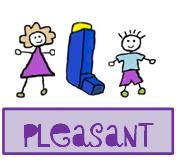 Asthma CodesAsthma CodesAsthma CodesDical.codeClinical.eventsRead.term5267H331.00Intrinsic asthma7416663N.00Asthma disturbing sleep5798H312000Chronic asthmatic bronchitis3116766YP.00Asthma night-time symptoms2290H330.11Allergic asthma1208H330.12Childhood asthma15248H330.13Hay fever with asthma7731H330.14Pollen asthma93353H35y600Sequoiosis (red-cedar asthma)13173663O.00Asthma not disturbing sleep921099NI8.00Asthma outreach clinic265066.63E+102Asthma severely restricts exercise296458793Asthma control step 0966366Y9.00Step up change in asthma management plan55159N1d.00Seen in asthma clinic109962126200Asthma resolved5867173A.00Exercise induced asthma31225663t.00Asthma causes daytime symptoms 1 to 2 times per month81663..11Asthma monitoring42824663q.00Asthma daytime symptoms4892H33z000Status asthmaticus NOS208608798Asthma control step 513066663h.00Asthma - currently dormant19520663n.00Asthma treatment compliance satisfactory83559OJA.11Asthma monitored25181663e.00Asthma restricts exercise22752173c.00Occupational asthma13065663V200Moderate asthma1555H33..11Bronchial asthma93736388t.00Royal College of Physicians asthma assessment257059OJ6.00Asthma monitor 3rd letter187638HTT.00Referral to asthma clinic7146H330.00Extrinsic (atopic) asthma3366663V300Severe asthma415549OJ3.00Asthma monitor offer default1916766YQ.00Asthma monitoring by nurse51116U60F600[X]Antiasthmats caus adverse effects in therapeut use, NEC38144663w.00Asthma limits walking up hills or stairs100107679J000Health education - asthma self management24884663u.00Asthma causes daytime symptoms 1 to 2 times per week232H33z100Asthma attack38143663O000Asthma never disturbs sleep14777H330000Extrinsic asthma without status asthmaticus51389Q21.00Patient in asthma study303089N4Q.00DNA - Did not attend asthma clinic113701O2..00Asthma confirmed3045866YR.00Asthma monitoring by doctor185H333.00Acute exacerbation of asthma11839212G.00Asthma resolved47684H47y000Detergent asthma359278CE2.00Asthma leaflet given18323H331111Intrinsic asthma with asthma attack186929hA..00Exception reporting: asthma quality indicators78H33..00Asthma12987H33z200Late-onset asthma257918CR0.00Asthma clinical management plan245068791Further asthma - drug prevent.208868797Asthma control step 4102748B3j.00Asthma medication review38145663x.00Asthma limits walking on the flat100740679J100Health education - structured asthma discussion26496679J.00Health education - asthma1029521783Asthma trigger - warm air1023411781Asthma trigger - pollen1023011787Asthma trigger - seasonal4442H33z.00Asthma unspecified25796H332.00Mixed asthma11022178..00Asthma trigger27926H330100Extrinsic asthma with status asthmaticus8335H33z111Asthma attack NOS26501663s.00Asthma never causes daytime symptoms3458663V000Occasional asthma21232H33zz12Allergic asthma NEC4606H33zz11Exercise induced asthma1039451785Asthma trigger - damp38146663N100Asthma disturbs sleep weekly268616.63E+02Asthma sometimes restricts exercise4799366YZ.00Does not have asthma management plan58196H331100Intrinsic asthma with status asthmaticus71914B4.00H/O: asthma9818538DL.00Asthma control test103318679J200Health education - structured patient focused asthma discuss7191663P.00Asthma limiting activities13064663V.00Asthma severity10220938DV.00Mini asthma quality of life questionnaire10039738DT.00Asthma control questionnaire102888663P100Asthma limits activities 1 to 2 times per week166678795Asthma control step 210217066Yp.00Asthma review using Roy Colleg of Physicians three questions6707H330111Extrinsic asthma with asthma attack47337663m.00Asthma accident and emergency attendance since last visit9018663y.00Number of asthma exacerbations in past year1039521784Asthma trigger - emotion19519663p.00Asthma treatment compliance unsatisfactory1039551782Asthma trigger - tobacco smoke410171780Aspirin induced asthma30815663N000Asthma causing night waking16070H33zz00Asthma NOS29325H331000Intrinsic asthma without status asthmaticus40823H334.00Brittle asthma1814166YE.00Asthma monitoring due23481G581.11Asthma - cardiac103631388t000Royal College Physician asthma assessment 3 question score257069OJ5.00Asthma monitor 2nd letter549469OJ9.00Asthma monitoring deleted102713663P000Asthma limits activities 1 to 2 times per month182248796Asthma control step 3167858794Asthma control step 14377013Y4.00Asthma society member103181J70.00Suspected asthma997938CMA000Patient has a written asthma personal action plan204229OJ..11Asthma clinic administration3665H331.11Late onset asthma1317666YK.00Asthma follow-up116739hA1.00Excepted from asthma quality indicators: Patient unsuitable73522173d.00Work aggravated asthma955266Y5.00Change in asthma management plan55816TJF7.00Adverse reaction to antiasthmatics195399OJA.00Asthma monitoring check done45782H330z00Extrinsic asthma NOS10240066Yq.00Asthma causes night time symptoms 1 to 2 times per week102871178B.00Asthma trigger - exercise10239566Yr.00Asthma causes symptoms most nights303829OJZ.00Asthma monitoring admin.NOS113879OJ2.00Refuses asthma monitoring1005099NNX.00Under care of asthma specialist nurse1038131788Asthma trigger - cold air3018663V100Mild asthma39570663r.00Asthma causes night symptoms 1 to 2 times per month26503663v.00Asthma causes daytime symptoms most days39478H35y700Wood asthma13175663N200Asthma disturbs sleep frequently10487663j.00Asthma - currently active103944178A.00Asthma trigger - airborne dust26504663f.00Asthma never restricts exercise45073H331z00Intrinsic asthma NOS233H33z011Severe asthma attack116959hA2.00Excepted from asthma quality indicators: Informed dissent1024491789Asthma trigger - respiratory infection13174663Q.00Asthma not limiting activities166559OJ..00Asthma monitoring admin.5627H330011Hay fever with asthma379439OJ7.00Asthma monitor verbal invite465299OJ1.00Attends asthma monitoring7229663W.00Asthma prophylactic medication used7378663U.00Asthma management plan given311359OJ8.00Asthma monitor phone invite257079OJ4.00Asthma monitor 1st letter1822366YA.00Step down change in asthma management plan4102066YC.00Absent from work or school due to asthma70588H2P.00Emergency admission, asthma1004366YJ.00Asthma annual review24479663d.00Emergency asthma admission since last appointment1033211786Asthma trigger - animalsMedication codesMedication codesproduct.codeproduct.name5753salbutamol disc 400micrograms 3163salbutamol disc 200micrograms 33817SALBUTAMOL cfc free inhaler 100micrograms/inhalation [ACTAVIS]21102SALBUTAMOL sugar free syrup 2mg/5ml [LAGAP]881salbutamol tablets 2mg 860salbutamol tablets 4mg 28508SALBUTAMOL aerosol inhaler 100micrograms/inhalation [IVAX]27340SALBUVENT injection 0.5mg/ml [PHARMACIA]34310SALBUTAMOL cfc free inhaler 100micrograms/inhalation [HILLCROSS]31845SALAPIN syrup 2mg/5ml [PINEWOOD]282salbutamol sugar free oral solution 2mg/5ml 18314AEROCROM SYNCRONER [CASTLEMEAD]10360AEROCROM aerosol inhaler [CASTLEMEAD]42279STERIPOULE SALBUTAMOL unit dose nebuliser solution 2.5mg/2.5ml [GALEN]44713SALBUTAMOL aerosol inhaler 100micrograms/inhalation [CELLTECH]8salbutamol aerosol inhaler 100micrograms/inhalation 17salbutamol cfc free inhaler 100micrograms/inhalation 34162SALBUTAMOL unit dose nebulising solution 2.5mg/2.5ml [GALEN]556COMBIVENT aerosol inhaler 20mcg + 100mcg [BOEH INGL]5889SALAMOL cfc free inhaler 100micrograms/inhalation [KENT]40709SALBUTAMOL unit dose nebulising solution 2.5mg/2.5ml [HILLCROSS]2869salbutamol modified release tablet 8mg 9384salbutamol modified release capsules 4mg 3994salbutamol modified release tablet 4mg 33089SALBUTAMOL aerosol inhaler 100micrograms/inhalation [KENT]38214salbutamol dry powder inhalation cartridge (refill) 100micrograms 32050SALBUTAMOL CYCLOCAPS capsules (for inhalation) 400micrograms [TEVA]19121beclometasone with salbutamol capsules (for inhalation) 100micrograms + 200micrograms 3556beclometasone with salbutamol aerosol inhaler 50micrograms + 100micrograms/inhalation 4634STERI-NEB SALAMOL unit dose nebulising solution 2.5mg/2.5ml [IVAX]1414STERI-NEB SALAMOL unit dose nebulising solution 5mg/2.5ml [IVAX]510VENTOLIN respirator solution 5mg/ml [A & H]1957VENTOLIN NEBULES unit dose nebulising solution 5mg [A & H]1093SALAMOL aerosol inhaler 100micrograms/actuation [IVAX]41691SALBUTAMOL sugar free oral solution 2mg/5ml [SANDOZ]11307salbutamol with beclometasone aerosol inhaler 100mcg + 50mcg 14561salbutamol with beclometasone capsules (for inhalation) 400micrograms + 200micrograms 18456salbutamol with beclometasone capsules (for inhalation) 200micrograms + 100micrograms 1698salbutamol breath actuated inhaler 100micrograms/actuation 2978salbutamol dry powder inhaler 200micrograms/actuation 6462salbutamol dry powder inhaler 95micrograms 1087ASMASAL CLICKHALER dry powder inhaler 95micrograms [FOCUS]22430SPACEHALER SALBUTAMOL SPACEHALER 100micrograms/inhalation [CELLTECH]42830VENTOLIN EVOHALER cfc free inhaler 100micrograms/inhalation [GLAXO]42858VENTOLIN ACCUHALER dry powder inhaler 200micrograms/actuation [GLAXO]3305COMBIVENT UDVs nebuliser solution 2.5ml [BOEH INGL]31933SALBUTAMOL aerosol inhaler 100micrograms/inhalation [HILLCROSS]38416SALBUTAMOL CYCLOCAPS 400micrograms [DU PONT]674VENTOLIN NEBULES unit dose nebulising solution 2.5mg [A & H]1950VENTODISKS disc 400micrograms/blister [A & H]1882VENTODISKS disc 200micrograms/blister [A & H]13038PULVINAL SALBUTAMOL dry powder inhaler 200micrograms/actuation [CHIESI]30230salbutamol breath actuated inhaler 100micrograms/actuation 40599STERIPOULE SALBUTAMOL unit dose nebuliser solution 5mg/2.5ml [GALEN]13996SALAMOL cfc free inhaler 100micrograms/inhalation [SANDOZ]942AEROLIN AUTOHALER breath actuated inhaler 100micrograms/actuation [3M]30240AEROLIN AUTOHALER cfc free breath actuated inhaler 100micrograms/actuation [3M]30204salbutamol capsules (for inhalation) 200micrograms 34029salbutamol capsules (for inhalation) 400micrograms 30212salbutamol CYCLOHALER 1961VOLMAX tablets 4mg [A & H]1960VOLMAX tablets 8mg [A & H]2655AIROMIR cfc free inhaler 100micrograms/inhalation [TEVA]42497salbutamol tablets 8mg 30118SALBUTAMOL cfc free inhaler 100micrograms/inhalation [APS]28881SALBUTAMOL sugar free oral solution [HILLCROSS]4171VENTOLIN tablets 2mg [A & H]34702SALBUTAMOL aerosol inhaler 100micrograms/inhalation [CP PHARM]12822salbutamol with ipratropium bromide unit dose nebulising solution 2.5mg + 500micrograms/2.5ml 13181EASYHALER SALBUTAMOL dry powder inhaler 100micrograms/actuation [ORION]7935MAXIVENT aerosol inhaler 100micrograms/inhalation [ASHBOURNE]5170SALAMOL cfc free inhaler 100micrograms/inhalation [IVAX]2850salbutamol capsules (for inhalation) 400micrograms 7965salbutamol respirator solution 5mg/ml 882salbutamol capsules (for inhalation) 200micrograms 898VENTOLIN EVOHALER 100micrograms/inhalation [GLAXO]4497VENTOLIN ACCUHALER 200micrograms/actuation [GLAXO]31VENTOLIN aerosol inhaler 100micrograms/inhalation [GLAXO]34134AEROLIN 400 aerosol inhaler 100micrograms/actuation [3M]40655SALBUVENT aerosol inhaler 100micrograms/actuation [PHARMACIA]16577EASYHALER SALBUTAMOL dry powder inhaler 200micrograms/actuation [ORION]3443SALBUTAMOL SPACEHALER 100micrograms/inhalation [CELLTECH]987VENTOLIN tablets 4mg [A & H]856VENTOLIN syrup 2mg/5ml [A & H]29267SALBUVENT tablets 4mg [PHARMACIA]18484VENTIDE paediatric ROTACAPS [A & H]16625VENTIDE ROTACAPS [A & H]33373SALBUTAMOL CYCLOCAPS capsules (for inhalation) 200micrograms [TEVA]25339MAXIVENT STERIPOULE unit dose nebulising solution 5mg/2.5ml [ASHBOURNE]1801VENTIDE aerosol inhaler [A & H]1346salbutamol injection 0.05mg/ml 18968salbutamol concentrate for solution for infusion 5mg/5ml 15613salbutamol injection 500micrograms/1ml 4665SALBULIN cfc free inhaler 100micrograms/actuation [3M]34311SALBUTAMOL aerosol inhaler 100micrograms/inhalation [BERK]23269MAXIVENT STERIPOULE unit dose nebulising solution 2.5mg/2.5ml [ASHBOURNE]41548SALBUTAMOL tablets 2mg [APS]34018SALBUTAMOL unit dose nebulising solution 5mg/2.5ml [GALEN]22313VENTMAX SR modified release capsules 8mg [OPUS]17696VENTMAX SR modified release capsules 4mg [OPUS]9651ASMASAL SPACEHALER 100micrograms/inhalation [CELLTECH]21859ASMAVEN aerosol inhaler 100micrograms [BERK]1711salbutamol unit dose nebulising solution 5mg/2.5ml 1630salbutamol unit dose nebulising solution 2.5mg/2.5ml 2851VENTOLIN ROTACAPS 200micrograms [A & H]1952VENTOLIN ROTACAPS 400micrograms [A & H]12909salbutamol with ipratropium bromide aerosol inhaler 100micrograms + 20micrograms/actuation 35557IPRAMOL STERI-NEB unit dose nebulising solution 500micrograms + 2.5mg/2.5ml [IVAX]696salbutamol modified release capsules 8mg 5837SALAMOL STERI-NEB unit dose nebulising solution 5mg/2.5ml [NUMARK]14525salbutamol vortex metered dose inhaler 100micrograms/inhalation 38226SALBULIN MDPI NOVOLIZER dry powder inhalation cartridge (refill) 100micrograms [MEDA]958VENTOLIN EASI-BREATHE breath actuated inhaler 100micrograms/actuation [A & H]24380sodium cromoglicate with salbutamol inhaler and spacer 8267sodium cromoglicate with salbutamol aerosol inhaler 9805salbutamol infusion 100micrograms/ml 46551SALBUTAMOL cfc free inhaler 100micrograms/inhalation [NEOLAB]34619SALBUTAMOL cfc free inhaler 100micrograms/inhalation [KENT]43046SALIPRANEB unit dose nebulising solution 500micrograms + 2.5mg/2.5ml [BREATH]4055SALBULIN syrup 2mg/5ml [3M]33588SALBUTAMOL aerosol inhaler 100micrograms/inhalation [GEN (UK)]11046ipratropium bromide with salbutamol unit dose nebulising solution 500micrograms + 2.5mg/2.5ml 5898SALAMOL STERI-NEB unit dose nebulising solution 2.5mg/2.5ml [NUMARK]5740AIROMIR AUTOHALER cfc free breath actuated inhaler 100micrograms/actuation [IVAX]41549SALBUTAMOL tablets 2mg [CP PHARM]3254SALBULIN tablets 4mg [3M]862SALBULIN aerosol inhaler [3M]18622SALBULIN tablets 2mg [3M]1635SALBUVENT syrup 2mg/5ml [PHARMACIA]20838SALBUVENT tablets 2mg [PHARMACIA]7017salbutamol dry powder inhaler 100micrograms/actuation 31082SALBUVENT respirator solution 5mg/ml [PHARMACIA]38079salbutamol dry powder inhalation cartridge with device 100micrograms 19376beclometasone with salbutamol capsules (for inhalation) 200micrograms + 400micrograms 2152ipratropium bromide with salbutamol aerosol inhaler 20mcg + 100mcg 38136SALBULIN MDPI NOVOLIZER dry powder inhalation cartridge with device 100micrograms [MEDA]34938SALBUTAMOL tablets 4mg [ACTAVIS]34618SALBUTAMOL tablets 2mg [ACTAVIS]17185VENTOLIN injection 500micrograms/1ml [A & H]24645VENTOLIN concentrate for solution for infusion 5mg/5ml [A & H]28577VENTOLIN injection 50micrograms/ml [A & H]10458VENTOLIN CR tablets 4mg [A & H]12042VENTOLIN CR tablets 8mg [A & H]26873COBUTOLIN tablets 2mg [ACTAVIS]45863SALBUTAMOL unit dose nebulising solution 5mg/2.5ml [GEN (UK)]32102SALBUTAMOL tablets 4mg [HILLCROSS]5516SALAMOL EASI-BREATHE cfc free breath actuated inhaler 100micrograms/actuation [IVAX]957SALAMOL EASI-BREATHE breath actuated inhaler 100micrograms/actuation [IVAX]38097SALBUTAMOL CYCLOCAPS 200micrograms [DU PONT]1741salbutamol cfc free breath actuated inhaler 100micrograms/actuation 41832MONOVENT syrup 1.5mg/5ml [SANDOZ]42886BRICANYL TURBOHALER dry powder inhaler 500micrograms [ASTRAZENEC]4541BRICANYL SA tablets 7.5mg [ASTRAZENEC]17874MONOVENT syrup 1.5mg/5ml [LAGAP]38419TERBUTALINE syrup 1.5mg/5ml [HILLCROSS]907BRICANYL TURBOHALER 500micrograms [ASTRAZENEC]7954BRICANYL spacer inhaler [ASTRAZENEC]235BRICANYL aerosol inhaler [ASTRAZENEC]42867TERBUTALINE syrup 1.5mg/5ml [SANDOZ]7711terbutaline spacer inhaler 250micrograms/actuation 1628terbutaline refill canister 250micrograms/actuation 1620terbutaline aerosol inhaler 250micrograms/actuation 43085BRICANYL RESPULES unit dose nebuliser solution 5mg/2ml [ASTRAZENEC]7953terbutaline sugar free oral solution 1.5mg/5ml 10825terbutaline tablets 5mg 17875terbutaline with guaifenesin expectorant 4222BRICANYL respirator solution 10mg/ml [ASTRAZENEC]2758BRICANYL refill canister [ASTRAZENEC]35861terbutaline injection 2.5mg/5ml 4640BRICANYL unit dose nebuliser solution 5mg/2ml [ASTRAZENEC]8676terbutaline respirator solution 10mg/ml 5308terbutaline unit dose nebuliser solution 5mg/2ml 15483BRICANYL expectorant [ASTRAZENEC]35744BRICANYL injection 2.5mg/5ml [ASTRAZENEC]37612TERBUTALINE unit dose nebulising solution 2.5mg/ml [GALEN]1619terbutaline dry powder inhaler 500micrograms 35862terbutaline injection 500micrograms/1ml 13307BRICANYL injection 500micrograms/ml [ASTRAZENEC]14483terbutaline injection 500micrograms/ml 26987BRICANYL COMPOUND tablets [ASTRAZENEC]35522BRICANYL injection 500micrograms/1ml [ASTRAZENEC]8522terbutaline modified release tablet 7.5mg 3534BRICANYL tablets 5mg [ASTRAZENEC]3584BRICANYL sugar free oral solution 1.5mg/5ml [ASTRAZENEC]23787EXIREL capsules 10mg [3M]8012EXIREL capsules 15mg [3M]12563EXIREL aerosol inhaler [3M]25821EXIREL syrup 7.5mg/5ml [3M]8252pirbuterol capsules 15mg 22661pirbuterol capsules 10mg 16236pirbuterol acetate aerosol inhaler 25829pirbuterol syrup 7.5mg/5ml 2722DUOVENT aerosol inhaler 40micrograms + 100micrograms/actuation [BOEH INGL]4842fenoterol aerosol inhaler 100micrograms/actuation 16207DUOVENT UDVs nebuliser solution [BOEH INGL]2020BEROTEC aerosol inhaler 200micrograms/actuation [BOEH INGL]1794BEROTEC aerosol inhaler 100micrograms/actuation [BOEH INGL]13365BEROTEC nebuliser solution 5mg/ml [BOEH INGL]2862DUOVENT AUTOHALER breath actuated inhaler [BOEH INGL]9270ipratropium bromide with fenoterol hydrobromide unit dose nebulising solution 500micrograms + 1.25mg/4ml 5185fenoterol aerosol inhaler 200micrograms/actuation 26616ipratropium bromide with fenoterol hydrobromide aerosol inhaler 40micrograms + 100micrograms/actuation 27505ipratropium bromide with fenoterol hydrobromide breath actuated inhaler 40micrograms + 100micrograms/actuation 18299fenoterol with ipratropium bromide unit dose nebulising solution 1.25mg + 500micrograms/4ml 3786fenoterol with ipratropium bromide aerosol inhaler 100micrograms + 40micrograms/actuation 12808fenoterol with ipratropium bromide breath actuated inhaler 100micrograms + 40micrograms/actuation 665SERETIDE 100 ACCUHALER dry powder inhaler [GLAXO]6938salmeterol with fluticasone dry powder inhaler 50micrograms + 100micrograms/inhalation 5942salmeterol with fluticasone dry powder inhaler 50micrograms + 250micrograms/inhalation 3297salmeterol disc 50micrograms 638SERETIDE 250 ACCUHALER dry powder inhaler [GLAXO]5161SERETIDE 125 EVOHALER cfc free inhaler [A & H]35542salmeterol inhalation powder blisters with device 50micrograms 13040fluticasone with salmeterol dry powder inhaler 250micrograms + 50micrograms/inhalation 11410fluticasone with salmeterol dry powder inhaler 500micrograms + 50micrograms/inhalation 13273fluticasone with salmeterol dry powder inhaler 100micrograms + 50micrograms/inhalation 35165SEREVENT DISKHALER inhalation powder 50micrograms [GLAXO]35503salmeterol inhalation powder blisters (refill) 50micrograms 12994fluticasone with salmeterol cfc free inhaler 50micrograms + 25micrograms/actuation 11618fluticasone with salmeterol cfc free inhaler 250micrograms + 25micrograms/actuation 5172SERETIDE 250 EVOHALER cfc free inhaler [A & H]5558salmeterol with fluticasone dry powder inhaler 50micrograms+ 500micrograms/inhalation 3666SERETIDE 500 ACCUHALER dry powder inhaler [GLAXO]35825SEREVENT DISKHALER (REFILL) inhalation powder 50micrograms [GLAXO]11588fluticasone with salmeterol cfc free inhaler 125micrograms + 25micrograms/actuation 5864salmeterol with fluticasone cfc free inhaler 25micrograms + 250micrograms/actuation 6569salmeterol with fluticasone cfc free inhaler 25micrograms + 125micrograms/actuation 6616salmeterol with fluticasone cfc free inhaler 25micrograms + 50micrograms/actuation 7270salmeterol cfc free inhaler 25micrograms/actuation 719salmeterol dry powder inhaler 50micrograms/actuation 465salmeterol aerosol inhaler 25micrograms/actuation 2224SEREVENT ACCUHALER 50micrograms/actuation [GLAXO]910SEREVENT DISKHALER 50micrograms [GLAXO]549SEREVENT aerosol inhaler 25micrograms/actuation [GLAXO]5143SERETIDE 50 EVOHALER cfc free inhaler [A & H]7268SEREVENT EVOHALER cfc free inhaler 25micrograms/actuation [GLAXO]6746budesonide with formoterol dry powder inhaler 400micrograms + 12micrograms/actuation 1974OXIS 12 TURBOHALER dry powder inhaler 12micrograms/actuation [ASTRAZENEC]25784ATIMOS MODULITE cfc free inhaler 12micrograms/actuation [CHIESI]35725EASYHALER FORMOTEROL dry powder inhaler 12micrograms/actuation [ORION]37432FOSTAIR cfc free inhaler 100micrograms + 6micrograms/actuation [CHIESI]37470beclometasone extrafine particle with formoterol cfc free inhaler 100micrograms + 6micrograms/actuation 1975OXIS 6 TURBOHALER dry powder inhaler 6 micrograms/actuation [ASTRAZENEC]7133formoterol fumarate dry powder inhaler 12micrograms/actuation 9711formoterol fumarate dry powder inhaler 6 micrograms/actuation 6780SYMBICORT TURBOHALER dry powder inhaler 400micrograms + 12micrograms/actuation [ASTRAZENEC]6526formoterol fumarate capsules (for inhalation) 12mcg 10218budesonide with formoterol dry powder inhaler 100micrograms + 6micrograms/actuation 6796budesonide with formoterol dry powder inhaler 200micrograms + 6micrograms/actuation 10968FORADIL capsules (for inhalation) 12mcg [NOV/CIBA]14306formoterol fumarate cfc free inhaler 12micrograms/actuation 7013SYMBICORT TURBOHALER dry powder inhaler 100micrograms + 6micrograms/actuation [ASTRAZENEC]6325SYMBICORT TURBOHALER dry powder inhaler 200micrograms + 6micrograms/actuation [ASTRAZENEC]12144bambuterol tablets 20mg 13575BAMBEC tablets 20mg [ASTRAZENEC]14527BAMBEC tablets 10mg [ASTRAZENEC]7192bambuterol tablets 10mg 1787RINATEC nasal pump spray 21micrograms/actuation [BOEH INGL]2099RINATEC nasal spray 20micrograms/metered dose [BOEH INGL]11779ipratropium bromide capsules for inhalation + inhaler 40mcg 6719ipratropium bromide unit dose nebuliser solution 500micrograms/2ml 23709STERI-NEB IPRATROPIUM unit dose nebulising solution 500micrograms/2ml [IVAX]1409ipratropium bromide aerosol inhaler 20micrograms/dose 6081ipratropium bromide breath actuated inhaler 20micrograms/dose 1411ipratropium bromide unit dose nebulising solution 250micrograms/ml 556COMBIVENT aerosol inhaler 20mcg + 100mcg [BOEH INGL]8333ipratropium bromide capsules (for inhalation) 40mcg 40177IPRATROPIUM BROMIDE unit dose nebulising solution 250micrograms/ml [HILLCROSS]6772ipratropium bromide unit dose nebuliser solution 250micrograms/ml 534ATROVENT aerosol inhaler 20micrograms/actuation [BOEH INGL]2722DUOVENT aerosol inhaler 40micrograms + 100micrograms/actuation [BOEH INGL]4268ipratropium bromide aerosol inhaler 40micrograms/metered inhalation 3305COMBIVENT UDVs nebuliser solution 2.5ml [BOEH INGL]37791ipratropium bromide inhalation solution 250micrograms/ml 1410ipratropium bromide nebuliser solution 0.25mg/ml 16207DUOVENT UDVs nebuliser solution [BOEH INGL]6522ipratropium bromide cfc free inhaler 20micrograms/actuation 13757TROPIOVENT STERIPOULE unit dose nebulising solution 250micrograms/ml [ASHBOURNE]18421RESPONTIN NEBULES unit dose nebulising solution 250micrograms/ml [GLAXO]40832STERIPOULE IPRATROPIUM unit dose nebuliser solution 500micrograms/2ml [GALEN]12822salbutamol with ipratropium bromide unit dose nebulising solution 2.5mg + 500micrograms/2.5ml 2862DUOVENT AUTOHALER breath actuated inhaler [BOEH INGL]1415STERI-NEB IPRATROPIUM unit dose nebulising solution 250micrograms/ml [IVAX]1962ATROVENT UDVs nebuliser solution 0.25mg/ml [BOEH INGL]9270ipratropium bromide with fenoterol hydrobromide unit dose nebulising solution 500micrograms + 1.25mg/4ml 40637STERIPOULE IPRATROPIUM unit dose nebuliser solution 250micrograms/ml [GALEN]23961IPRATROPIUM BROMIDE inhalation solution 250micrograms/ml [GALEN]1697ATROVENT AUTOHALER breath actuated inhaler 20micrograms/actuation [BOEH INGL]7140ATROVENT UDVs nebuliser solution 500micrograms/2ml [BOEH INGL]26616ipratropium bromide with fenoterol hydrobromide aerosol inhaler 40micrograms + 100micrograms/actuation 27505ipratropium bromide with fenoterol hydrobromide breath actuated inhaler 40micrograms + 100micrograms/actuation 43105ATROVENT AEROHALER inhalation powder capsules with device 40mcg [BOEH INGL]6512ATROVENT cfc free inhaler 20micrograms/actuation [BOEH INGL]6758STERI-NEB IPRATROPIUM unit dose nebulising solution 250micrograms/ml [IVAX]43090ATROVENT AEROCAPS inhalation powder capsules 40mcg [BOEH INGL]12909salbutamol with ipratropium bromide aerosol inhaler 100micrograms + 20micrograms/actuation 23567RESPONTIN NEBULES unit dose nebulising solution 250micrograms/ml [GLAXO]35557IPRAMOL STERI-NEB unit dose nebulising solution 500micrograms + 2.5mg/2.5ml [IVAX]9681ATROVENT AEROHALER 40mcg [BOEH INGL]2994ATROVENT AEROCAPS 40mcg [BOEH INGL]6911ATROVENT UDVs nebuliser solution 250micrograms/1ml [BOEH INGL]43046SALIPRANEB unit dose nebulising solution 500micrograms + 2.5mg/2.5ml [BREATH]11046ipratropium bromide with salbutamol unit dose nebulising solution 500micrograms + 2.5mg/2.5ml 18299fenoterol with ipratropium bromide unit dose nebulising solution 1.25mg + 500micrograms/4ml 30229IPRATROPIUM BROMIDE unit dose nebuliser solution 250micrograms/ml [GALEN]4639ipratropium bromide nasal pump spray 21micrograms/actuation 2097ipratropium bromide nasal spray 20micrograms/metered dose 3306ATROVENT FORTE aerosol inhaler 40micrograms/actuation [BOEH INGL]2152ipratropium bromide with salbutamol aerosol inhaler 20mcg + 100mcg 3786fenoterol with ipratropium bromide aerosol inhaler 100micrograms + 40micrograms/actuation 12808fenoterol with ipratropium bromide breath actuated inhaler 100micrograms + 40micrograms/actuation 18140RESPONTIN NEBULES unit dose nebulising solution 500micrograms/2ml [GLAXO]11719SLO-PHYLLIN capsules 60mg [MERCK SER]38120theophylline modified release tablet 500mg 2147theophylline modified release capsules 250mg 27249DO-DO CHESTEZE tablets [NOVARTIS]15153theophylline with ephedrine hydrochloride tablets 120mg + 11mg 10331NUELIN liquid 60mg/5ml [3M]10723theophylline syrup 125mg/5ml 1097SLO-PHYLLIN capsules 60mg [LIPHA]2757SLO-PHYLLIN capsules 250mg [LIPHA]863SLO-PHYLLIN capsules 125mg [LIPHA]7732theophylline modified release tablet 300mg 1834theophylline modified release tablet 400mg 9092theophylline modified release tablet 350mg 1832THEOGRAD tablets 350mg [ABBOTT]10831BIOPHYLLINE syrup 125mg/5ml [LOREX]24674BIOPHYLLINE tablets 500mg [LOREX]26860theophylline with ephedrine sulphate tablets 120mg + 15mg 1423UNIPHYLLIN CONTINUS prolonged release tablet 200mg [NAPPPHARM]5941UNIPHYLLIN CONTINUS prolonged release tablet 300mg [NAPPPHARM]5453UNIPHYLLIN CONTINUS prolonged release tablet 400mg [NAPPPHARM]15284SLO-PHYLLIN capsules 125mg [MERCK SER]5261NUELIN SA-250 tablets [MEDA]24418BIOPHYLLINE tablets 350mg [LOREX]3388theophylline modified release tablet 175mg 880theophylline modified release capsules 60mg 2609FRANOL tablets [SANOFI S]2995NUELIN SA tablets 175mg [MEDA]7841NUELIN tablets 125mg [3M]15365theophylline sugar free elixir 10mg/5ml 4593theophylline tablets 125mg 10433theophylline liquid 60mg/5ml 7477FRANOL PLUS tablets [SANOFI/AVE]11993PRO-VENT capsules 300mg [WELLCOME]7731THEO-DUR tablets 200mg [ASTRAZENEC]7730THEO-DUR tablets 300mg [ASTRAZENEC]19953theophylline with ephedrine and caffeine tablets 879theophylline modified release capsules 125mg 12240theophylline modified release capsules 300mg 1833theophylline modified release tablet 200mg 7733theophylline modified release tablet 250mg 21769LASMA tablets 300mg [PHARMAX]12274TEDRAL tablets [PARKE]27944TEDRAL elixir [PARKE]6315SLO-PHYLLIN capsules 250mg [MERCK SER]19905beclometasone with chlortetracycline hydrochloride ointment 2229BECODISKS disc 100micrograms [A & H]1951BECODISKS disc 400micrograms [A & H]883BECODISKS disc 200micrograms [A & H]20356BECONASE HAYFEVER RELIEF FOR ADULTS nasal spray 0.05% [GLAXSK CON]17654EASYHALER BECLOMETASONE dry powder inhaler 200micrograms/actuation [ORION]1340PROPADERM -A ointment [GLAXO]20906POLLENASE nasal spray 50micrograms/actuation [PEACH]3075BECOTIDE ROTACAPS 400micrograms [A & H]3947BECOTIDE ROTACAPS 100micrograms [A & H]35106BECODISKS DISKHALER inhalation powder 100micrograms [A & H]19990RINO CLENIL nasal spray 50micrograms/actuation [TRINITY]35299BECODISKS inhalation powder (refill) 400micrograms [A & H]30238BECLOMETASONE breath actuated inhaler 50micrograms/actuation [APS]1551BECLAZONE aerosol inhaler 250micrograms/actuation [IVAX]897NASOBEC AQUEOUS nasal spray 50micrograms/actuation [IVAX]35071BECODISKS inhalation powder (refill) 200micrograms [A & H]888BECONASE aqueous nasal spray 50micrograms/actuation [A & H]844BECONASE nasal spray 50micrograms/actuation [A & H]34859BECLOMETASONE aerosol inhaler 250micrograms/actuation [NEOLAB]1242beclometasone aerosol inhaler 250micrograms/actuation 38beclometasone aerosol inhaler 100micrograms/actuation 3018beclometasone aerosol inhaler 50micrograms/actuation 16158CLENIL MODULITE cfc free inhaler 50micrograms/actuation [CHIESI]11497beclometasone dry powder inhaler 400micrograms/actuation 5521beclometasone dry powder inhaler 200micrograms/actuation 5804beclometasone dry powder inhaler 250micrograms/actuation 9921beclometasone extrafine particle cfc free breath actuated inhaler 100micrograms/actuation 11732beclometasone extrafine particle cfc free breath actuated inhaler 50micrograms/actuation 25204BECLOMETASONE aerosol inhaler 100micrograms/actuation [HILLCROSS]41412beclometasone aerosol inhaler 400micrograms/actuation 7964beclometasone nebuliser suspension 50micrograms/ml 19121beclometasone with salbutamol capsules (for inhalation) 100micrograms + 200micrograms 3556beclometasone with salbutamol aerosol inhaler 50micrograms + 100micrograms/inhalation 16148CLENIL MODULITE cfc free inhaler 250micrograms/actuation [CHIESI]1100BECLAZONE aerosol inhaler 100micrograms/actuation [IVAX]2992BECLAZONE aerosol inhaler 50micrograms/actuation [IVAX]37432FOSTAIR cfc free inhaler 100micrograms + 6micrograms/actuation [CHIESI]1406BECOTIDE 50 aerosol inhaler 50micrograms/actuation [A & H]2335QVAR cfc free inhaler 100micrograms/actuation [IVAX]3546QVAR cfc free inhaler 50micrograms/actuation [IVAX]20265BECLOMETASONE aqueous nasal spray 50micrograms/actuation [NUMARK]1734beclometasone breath actuated inhaler 100micrograms/actuation 16584beclometasone cfc free inhaler 50micrograms/actuation 11307salbutamol with beclometasone aerosol inhaler 100mcg + 50mcg 14561salbutamol with beclometasone capsules (for inhalation) 400micrograms + 200micrograms 18456salbutamol with beclometasone capsules (for inhalation) 200micrograms + 100micrograms 37470beclometasone extrafine particle with formoterol cfc free inhaler 100micrograms + 6micrograms/actuation 3312PROPADERM cream [GLAXO]1341PROPADERM ointment [GLAXO]14757PULVINAL BECLOMETASONE DIPROPIONATE dry powder inhaler 100micrograms/actuation 14736PULVINAL BECLOMETASONE DIPROPIONATE dry powder inhaler 400micrograms/actuation 13037PULVINAL BECLOMETASONE DIPROPIONATE dry powder inhaler 200micrograms/actuation35580beclometasone inhalation powder blisters with device 100micrograms 18618ZONIVENT aqueous nasal spray 50micrograms/actuation [ASHBOURNE]35408BECODISKS inhalation powder (refill) 100micrograms [A & H]1537BECOTIDE ROTACAPS 200micrograms [A & H]28640BECLOMETASONE aerosol inhaler 100micrograms/actuation [ACTAVIS]34315BECLOMETASONE aerosol inhaler 250micrograms/actuation [ACTAVIS]35652beclometasone inhalation powder blisters (refill) 100micrograms 13290CLENIL MODULITE cfc free inhaler 100micrograms/actuation [CHIESI]8111BECLOFORTE VM pack 250micrograms/actuation [A & H]1236BECLOFORTE aerosol inhaler 250micrograms/actuation [A & H]9477ASMABEC SPACEHALER 100micrograms/actuation [CELLTECH]14590ASMABEC SPACEHALER 250micrograms/actuation [CELLTECH]19389ASMABEC SPACEHALER 50micrograms/actuation [CELLTECH]17772NASOBEC HAYFEVER nasal spray 50micrograms/actuation [NORTON/MAN]18848QVAR EASI-BREATHE cfc free breath actuated inhaler 100micrograms/actuation [IVAX]1552BECLOFORTE EASI-BREATHE breath actuated inhaler 250micrograms/actuation [A & H]25999BECLOMETASONE aqueous nasal spray 50micrograms/actuation [HILLCROSS]2600beclometasone breath actuated inhaler 250micrograms/actuation 2160beclometasone breath actuated inhaler 50micrograms/actuation 41269BECLOMETASONE CYCLOCAPS capsules (for inhalation) 400micrograms [TEVA]3220QVAR AUTOHALER cfc free breath actuated inhaler 50micrograms/actuation [IVAX]4413QVAR AUTOHALER cfc free breath actuated inhaler 100micrograms/actuation [IVAX]1269BECOTIDE nebuliser suspension 50micrograms/ml [A & H]19031BDP SPACEHALER 100micrograms/actuation [CELLTECH]11456BECLO-AQUA nasal spray 50micrograms/actuation [GALEN]1725BECLAZONE EASI-BREATHE breath actuated inhaler 50micrograms/actuation [IVAX]1243BECLAZONE EASI-BREATHE breath actuated inhaler 250micrograms/actuation [IVAX]29325BECLOMETASONE aerosol inhaler 250micrograms/actuation [GEN (UK)]35293beclometasone inhalation powder blisters with device 200micrograms 1885BECLAZONE aerosol inhaler 200micrograms/actuation [IVAX]2148beclometasone disc 400micrograms 2893beclometasone disc 200micrograms 4365beclometasone disc 100micrograms 15326beclometasone cfc free inhaler 100micrograms/actuation 34428BECLOMETASONE aerosol inhaler 50micrograms/actuation [NEOLAB]39067CLIPPER gastro-resistant modified release tablets 5mg [CHIESI]13815BECLAZONE aerosol inhaler 100micrograms/actuation [ACTAVIS]4803BECLAZONE aerosol inhaler 250micrograms/actuation [ACTAVIS]9599BECLAZONE aerosol inhaler 50micrograms/actuation [ACTAVIS]5992beclometasone dry powder inhaler 50micrograms/actuation 19401beclometasone inhaler with compact spacer 250micrograms/actuation 28761SPACEHALER BDP SPACEHALER 50micrograms/actuation [CELLTECH]20825SPACEHALER BDP SPACEHALER 250micrograms/actuation [CELLTECH]24898SPACEHALER BDP SPACEHALER 100micrograms/actuation [CELLTECH]35118BECODISKS DISKHALER inhalation powder 400micrograms [A & H]16151CLENIL MODULITE cfc free inhaler 200micrograms/actuation [CHIESI]7653beclometasone capsules (for inhalation) 400micrograms 16295BECLOMIST aqueous nasal spray 50micrograms/actuation [CO-PHARMA]3119BECLOFORTE INTEGRA inhaler with compact spacer 250micrograms/actuation [GLAXO]18484VENTIDE paediatric ROTACAPS [A & H]16625VENTIDE ROTACAPS [A & H]88beclometasone aqueous nasal spray 50micrograms/actuation 1978beclometasone nasal spray 50micrograms/actuation 8779BECONASE hayfever nasal spray 50micrograms/actuation [A & H]5522beclometasone dry powder inhaler 100micrograms/actuation 30210BECLOMETASONE aerosol inhaler 250micrograms/actuation [APS]1801VENTIDE aerosol inhaler [A & H]3927FILAIR aerosol inhaler 100micrograms/actuation [MEDA]3743FILAIR aerosol inhaler 50micrograms/actuation [MEDA]1258BECOTIDE 200 aerosol inhaler 200micrograms/actuation [A & H]35113beclometasone inhalation powder blisters (refill) 200micrograms 15308VIVABEC aqueous nasal spray 50micrograms/actuation [LEXON]895BECLAZONE EASI-BREATHE breath actuated inhaler 100micrograms/actuation [IVAX]28073BECLOMETASONE breath actuated inhaler 250micrograms/actuation [APS]27679BECLOMETASONE breath actuated inhaler 100micrograms/actuation [APS]26063BECLOMETASONE aerosol inhaler 100micrograms/actuation [APS]35107beclometasone inhalation powder blisters with device 400micrograms 14321beclometasone cfc free inhaler 200micrograms/actuation 18394BDP SPACEHALER 50micrograms/actuation [CELLTECH]14294QVAR EASI-BREATHE cfc free breath actuated inhaler 50micrograms/actuation [IVAX]46157BECLOMETASONE CYCLOCAPS capsules (for inhalation) 200micrograms [TEVA]37854NASOBEC HAYFEVER nasal spray [TEVA]32873BECLOMETASONE aqueous nasal spray 50micrograms/actuation [ACTAVIS]3125beclometasone cream 0.025% 3031beclometasone ointment 0.025% 31774BECLOMETASONE aerosol inhaler 50micrograms/actuation [GEN (UK)]21482BECLOMETASONE aerosol inhaler 100micrograms/actuation [GEN (UK)]34919BECLOMETASONE aerosol inhaler 50micrograms/actuation [HILLCROSS]27781BECLOMETASONE aqueous nasal spray 50micrograms/actuation [GEN (UK)]3993FILAIR FORTE aerosol inhaler 250micrograms/actuation [MEDA]18608CARE HAYFEVER RELIEF aqueous nasal spray [T & R]1727BECOTIDE EASI-BREATHE breath actuated inhaler 50micrograms/actuation [A & H]896BECOTIDE EASI-BREATHE breath actuated inhaler 100micrograms/actuation [A & H]99BECOTIDE 100 aerosol inhaler 100micrograms/actuation [A & H]34739BECLOMETASONE aerosol inhaler 50micrograms/actuation [APS]35430BECODISKS DISKHALER inhalation powder 200micrograms [A & H]2159AEROBEC AUTOHALER 50micrograms/actuation [MEDA]4499AEROBEC forte AUTOHALER 250micrograms/actuation [MEDA]1861AEROBEC AUTOHALER 100micrograms/actuation [MEDA]21005beclometasone cfc free inhaler 250micrograms/actuation 32874BECLOMETASONE aerosol inhaler 50micrograms/actuation [ACTAVIS]33258BECLOMETASONE aerosol inhaler 250micrograms/actuation [HILLCROSS]9233beclometasone capsules (for inhalation) 200micrograms 4759beclometasone capsules (for inhalation) 100micrograms 1259beclometasone aerosol inhaler 200micrograms/actuation 22880beclometasone with clioquinol cream 2263BECONASE HAYFEVER nasal spray 50micrograms/actuation [GLAXSK CON]35288beclometasone inhalation powder blisters (refill) 400micrograms 19376beclometasone with salbutamol capsules (for inhalation) 200micrograms + 400micrograms 34794BECLOMETASONE aerosol inhaler 200micrograms/actuation [HILLCROSS]14524BDP SPACEHALER 250micrograms/actuation [CELLTECH]11198beclometasone vortex metered dose inhaler 50micrograms/actuation 15706beclometasone vortex metered dose inhaler 100micrograms/actuation 9571beclometasone vortex metered dose inhaler 250micrograms/actuation 39200AEROBEC FORTE AUTOHALER 250micrograms/actuation [MEDA]40156BECLOMETASONE HAYFEVER aqueous nasal spray 50micrograms/actuation [DOMINION]10090beclometasone extrafine particle cfc free inhaler 50micrograms/actuation 3150beclometasone extrafine particle cfc free inhaler 100micrograms/actuation 27430beclometasone with clioquinol ointment 37203beclometasone gastro-resistant modified release tablets 5mg 9577ASMABEC CLICKHALER dry powder inhaler 50micrograms [FOCUS]4601ASMABEC CLICKHALER dry powder inhaler 100micrograms [FOCUS]14567ASMABEC CLICKHALER dry powder inhaler 250micrograms [FOCUS]3363BECLOFORTE DISKHALER 400micrograms/actuation [A & H]2892BECLOFORTE disks (refill pack) 400micrograms/actuation [A & H]33849BECLOMETASONE aerosol inhaler 100micrograms/actuation [NEOLAB]36425HAYFEVER RELIEF aqueous nasal spray 50micrograms/actuation [AAH(VANT)]6746budesonide with formoterol dry powder inhaler 400micrograms + 12micrograms/actuation 18537budesonide capsules (for inhalation) 200micrograms 40057PULMICORT cfc free inhaler 200micrograms [ASTRAZENEC]454PULMICORT aerosol inhaler 200micrograms [ASTRAZENEC]2125PULMICORT refill canister 200micrograms [ASTRAZENEC]35724BUDELIN NOVOLIZER inhalation powder (refill) 200micrograms [MEDA]25035budesonide nasal spray 50micrograms/actuation 959budesonide aerosol inhaler 50micrograms/actuation 30649EASYHALER BUDESONIDE dry powder inhaler 400micrograms/actuation [ORION]6780SYMBICORT TURBOHALER dry powder inhaler 400micrograms + 12micrograms/actuation 4545PULMICORT LS refill canister 50micrograms [ASTRAZENEC]23741NOVOLIZER BUDESONIDE breath actuated dry powder inhaler 200micrograms/actuation [MEDA]35631BUDELIN NOVOLIZER inhalation powder with device 200micrograms [MEDA]39879budesonide cfc free inhaler 200micrograms 908PULMICORT TURBOHALER dry powder inhaler 400micrograms/actuation [ASTRAZENEC]956PULMICORT TURBOHALER dry powder inhaler 200micrograms/actuation [ASTRAZENEC]16525BUDENOFALK capsules 3mg [DR FALK]17670EASYHALER BUDESONIDE dry powder inhaler 100micrograms/actuation [ORION]960PULMICORT TURBOHALER dry powder inhaler 100micrograms/actuation [ASTRAZENEC]4801budesonide nebuliser suspension 0.5mg/2ml 4942budesonide nebuliser suspension 1mg/2ml 27188EASYHALER BUDESONIDE dry powder inhaler 200micrograms/actuation [ORION]6978budesonide aqueous nasal spray 64micrograms/actuation 6546RHINOCORT AQUA nasal spray 64micrograms/actuation [ASTRAZENEC]6496budesonide aqueous nasal spray 100micrograms/actuation 11242budesonide enema 2mg 10218budesonide with formoterol dry powder inhaler 100micrograms + 6micrograms/actuation 6796budesonide with formoterol dry powder inhaler 200micrograms + 6micrograms/actuation 39102budesonide cfc free inhaler 100micrograms 16654PREFERID ointment 0.025% [YAMANOUCHI]6095budesonide capsules 3mg 35510budesonide dry powder inhalation cartridge with device 200micrograms 36630BUDENOFALK rectal foam 2mg/actuation [DR FALK]3570budesonide refill canister 200micrograms/actuation 35595budesonide rectal foam 2mg/actuation 1956PULMICORT RESPULES nebuliser suspension 1mg/2ml [ASTRAZENEC]1959PULMICORT RESPULES nebuliser suspension 0.5mg/2ml [ASTRAZENEC]16054budesonide refillable breath actuated dry powder inhaler 200micrograms/actuation 34875BUDESONIDE aqueous nasal spray 100micrograms/actuation [GEN (UK)]17100budesonide cream 0.025% 29439budesonide ointment 0.025% 35602budesonide dry powder inhalation cartridge (refill) 200micrograms 14700budesonide aerosol inhaler 400micrograms/actuation 947budesonide refill canister 50micrograms/actuation 3898budesonide modified release capsules 3mg 10321budesonide capsules (for inhalation) 400micrograms 1380ENTOCORT CR modified release capsules 3mg [ASTRAZENEC]39099PULMICORT cfc free inhaler 100micrograms [ASTRAZENEC]2037RHINOCORT nasal spray 50micrograms/actuation [ASTRAZENEC]909budesonide aerosol inhaler 200micrograms/actuation 8433budesonide aerosol inhaler 100micrograms/actuation 2092budesonide dry powder inhaler 200micrograms/actuation 7788budesonide dry powder inhaler 100micrograms/actuation 1642budesonide dry powder inhaler 400micrograms/actuation 18093ENTOCORT enema 2mg [ASTRAZENEC]7013SYMBICORT TURBOHALER dry powder inhaler 100micrograms + 6micrograms/actuation 6325SYMBICORT TURBOHALER dry powder inhaler 200micrograms + 6micrograms/actuation 2049RHINOCORT AQUA nasal spray 100micrograms/actuation [ASTRAZENEC]8927PREFERID cream 0.025% [YAMANOUCHI]1680PULMICORT LS aerosol inhaler 50micrograms [ASTRAZENEC]35772fluticasone inhalation powder blisters (refill) 100micrograms 665SERETIDE 100 ACCUHALER dry powder inhaler [GLAXO]3289FLIXOTIDE aerosol inhaler 25micrograms/actuation [A & H]1676FLIXOTIDE aerosol inhaler 125micrograms/actuation [A & H]1518FLIXOTIDE aerosol inhaler 50micrograms/actuation [A & H]35392FLIXOTIDE DISKHALER inhalation powder 500 micrograms [A & H]2951fluticasone aerosol inhaler 250micrograms/actuation 5885fluticasone dry powder inhaler 100micrograms/inhalation 9164fluticasone dry powder inhaler 50micrograms/inhalation 6938salmeterol with fluticasone dry powder inhaler 50micrograms + 100micrograms/inhalation 5942salmeterol with fluticasone dry powder inhaler 50micrograms + 250micrograms/inhalation 1426FLIXOTIDE disc 500micrograms [A & H]4131fluticasone disc 100micrograms 7638fluticasone disc 250micrograms 42985FLIXOTIDE ACCUHALER dry powder inhaler 50micrograms/inhalation [A & H]4850fluticasone propionate unit dose nasal drops 400micrograms/unit 2336fluticasone propionate aqueous nasal spray 50 micrograms/spray 638SERETIDE 250 ACCUHALER dry powder inhaler [GLAXO]5161SERETIDE 125 EVOHALER cfc free inhaler [A & H]5551FLIXOTIDE NEBULES unit dose nebulising suspension 500micrograms/2ml [A & H]36462fluticasone inhalation powder blisters (refill) 500 micrograms 39733FLUTICASONE PROPIONATE aqueous nasal spray 50 micrograms/spray [HILLCROSS]7948fluticasone dry powder inhaler 250micrograms/inhalation 2282fluticasone dry powder inhaler 500micrograms/inhalation 16305FLIXOTIDE NEBULES unit dose nebulising suspension 2mg/2ml [A & H]5718FLIXOTIDE EVOHALER cfc free inhaler 125micrograms/actuation [A & H]5309FLIXOTIDE EVOHALER cfc free inhaler 50micrograms/actuation [A & H]5683FLIXOTIDE EVOHALER cfc free inhaler 250micrograms/actuation [A & H]35461FLIXOTIDE DISKHALER inhalation powder 250micrograms [A & H]1424FLIXOTIDE disc 250micrograms [A & H]3989FLIXOTIDE disc 100micrograms [A & H]8635FLIXOTIDE disc 50micrograms [A & H]13040fluticasone with salmeterol dry powder inhaler 250micrograms + 50micrograms/inhalation 11410fluticasone with salmeterol dry powder inhaler 500micrograms + 50micrograms/inhalation 13273fluticasone with salmeterol dry powder inhaler 100micrograms + 50micrograms/inhalation 37447fluticasone inhalation powder blisters (refill) 50micrograms 35225FLIXOTIDE DISKHALER inhalation powder 100micrograms [A & H]42928FLIXOTIDE ACCUHALER dry powder inhaler 100micrograms/inhalation [A & H]36401fluticasone inhalation powder blisters with device 250micrograms 39529AVAMYS nasal spray 27.5 micrograms/spray [GLAXSK PHA]12994fluticasone with salmeterol cfc free inhaler 50micrograms + 25micrograms/actuation 11618fluticasone with salmeterol cfc free inhaler 250micrograms + 25micrograms/actuation 1412FLIXOTIDE aerosol inhaler 250micrograms/actuation [A & H]5580FLIXOTIDE ACCUHALER 50micrograms/inhalation [A & H]4926FLIXOTIDE ACCUHALER 100micrograms/inhalation [A & H]5172SERETIDE 250 EVOHALER cfc free inhaler [A & H]2723fluticasone aerosol inhaler 25micrograms/actuation 943FLIXONASE aqueous nasal spray 50 micrograms/spray [A & H]5558salmeterol with fluticasone dry powder inhaler 50micrograms+ 500micrograms/inhalation 3666SERETIDE 500 ACCUHALER dry powder inhaler [GLAXO]4688fluticasone aerosol inhaler 50micrograms/actuation 4132fluticasone aerosol inhaler 125micrograms/actuation 11588fluticasone with salmeterol cfc free inhaler 125micrograms + 25micrograms/actuation 11772FLIXONASE ALLERGY aqueous nasal spray 50 micrograms/spray [GLAXSK CON]2440FLIXOTIDE ACCUHALER 500micrograms/inhalation [A & H]911FLIXOTIDE ACCUHALER 250micrograms/inhalation [A & H]45908PIRINASE HAYFEVER nasal spray 0.05% [GLAXSK CON]35638fluticasone inhalation powder blisters with device 100micrograms 5864salmeterol with fluticasone cfc free inhaler 25micrograms + 250micrograms/actuation 6569salmeterol with fluticasone cfc free inhaler 25micrograms + 125micrograms/actuation 6616salmeterol with fluticasone cfc free inhaler 25micrograms + 50micrograms/actuation 7602fluticasone disc 50micrograms 11478fluticasone unit dose nebulising suspension 2mg/2ml 17465fluticasone unit dose nebulising suspension 500micrograms/2ml 36021fluticasone inhalation powder blisters with device 50micrograms 5975fluticasone cfc free inhaler 125micrograms/actuation 5223fluticasone cfc free inhaler 50micrograms/actuation 5822fluticasone cfc free inhaler 250micrograms/actuation 35986FLIXOTIDE DISKHALER (REFILL) inhalation powder 50micrograms [A & H]1835CUTIVATE cream 0.05% [GLAXO]4107CUTIVATE ointment 0.005% [GLAXO]5143SERETIDE 50 EVOHALER cfc free inhaler [A & H]43074FLIXOTIDE ACCUHALER dry powder inhaler 500micrograms/inhalation [A & H]7891fluticasone disc 500micrograms 39455fluticasone furoate aqueous nasal spray 27.5 micrograms/spray 45517NASOFAN ALLERGY nasal spray 50 micrograms/spray [IVAX]5033fluticasone cream 0.05% 4117fluticasone ointment 0.005% 42994FLIXOTIDE ACCUHALER dry powder inhaler 250micrograms/inhalation [A & H]35611FLIXOTIDE DISKHALER (REFILL) inhalation powder 250micrograms [A & H]36090FLIXOTIDE DISKHALER (REFILL) inhalation powder 100micrograms [A & H]35700fluticasone inhalation powder blisters with device 500 micrograms 36290FLIXOTIDE DISKHALER inhalation powder 50micrograms [A & H]22357NASOFAN aqueous nasal spray 50 micrograms/spray [IVAX]5536FLIXONASE NASULE drops 400micrograms/unit [A & H]35905fluticasone inhalation powder blisters (refill) 250micrograms 35374FLIXOTIDE DISKHALER (REFILL) inhalation powder 500 micrograms [A & H]1224ELOCON ointment 0.1% [M S D]1838ELOCON cream 0.1% [M S D]1095NASONEX nasal spray 50micrograms/actuation [M S D]2638ELOCON scalp lotion 0.1% [M S D]2639mometasone lotion 0.1% 1855mometasone furoate nasal spray 50micrograms/actuation 16018mometasone furoate dry powder inhaler 200micrograms/actuation 17590ASMANEX TWISTHALER dry powder inhaler 400micrograms/actuation [M S D]1850mometasone ointment 0.1% 16433ASMANEX TWISTHALER dry powder inhaler 200micrograms/actuation [M S D]1915mometasone cream 0.1% 10254mometasone furoate dry powder inhaler 400micrograms/actuation 6839ALVESCO cfc free inhaler 160micrograms/actuation [NYCOMED]10102ciclesonide cfc free inhaler 160micrograms/actuation 7356ciclesonide cfc free inhaler 80micrograms/actuation 21224ALVESCO cfc free inhaler 80micrograms/actuation [NYCOMED]14200SINGULAIR PAEDIATRIC granules 4mg/sachet [M S D]5594SINGULAIR PAEDIATRIC chewable tablet 5mg [M S D]14162SINGULAIR PAEDIATRIC chewable tablet 4mg [M S D]622montelukast (as sodium salt) chewable tablet 4mg 5957montelukast (as sodium salt) chewable tablet 5mg 808montelukast (as sodium salt) tablets 10mg 7088montelukast (as sodium salt) granules 4mg/sachet 695SINGULAIR tablets 10mg [M S D]7132zafirlukast tablets 20mg 1973ACCOLATE tablets 20mg [ASTRAZENEC]Neoplasm exclusion codesNeoplasm exclusion codesmedical.codeclinical.eventsread.term49132B517100Malignant neoplasm of medulla oblongata15907B16z.00Malignant neoplasm gallbladder/extrahepatic bile ducts NOS51921B306200Malignant neoplasm of pubis46107B916000Neoplasm of uncertain behaviour of penis649977L1d.00Delivery of chemotherapy for neoplasm42070B345.00Malignant neoplasm of lower-outer quadrant of female breast45222B343.00Malignant neoplasm of lower-inner quadrant of female breast31546B341.00Malignant neoplasm of central part of female breast43804B91z300Neoplasm of uncertain or unknown behaviour of renal pelvis95458B300300Malignant neoplasm of nasal bone94220B540100Malignant neoplasm of adrenal medulla68155B430100Malignant neoplasm of fundus of corpus uteri10946B136.00Malignant neoplasm of ascending colon45071B314.00Malignant neoplasm of connective and soft tissue of abdomen63925ByuA200[X]Malignant neoplasm of meninges, unspecified61933BBLz.00[M]Complex mixed or stromal neoplasm NOS9088B130.00Malignant neoplasm of hepatic flexure of colon10864B132.00Malignant neoplasm of descending colon3213B430.00Malignant neoplasm of corpus uteri, excluding isthmus16967B432.00Malignant neoplasm of overlapping lesion of corpus uteri70380B335000Malignant neoplasm of skin of axillary fold101805B507000Malignant neoplasm of lacrimal sac12268BBJ..00[M]Lipomatous neoplasms23480B335900Malignant neoplasm of perianal skin61194B337z00Malignant neoplasm of skin of lower limb or hip NOS15868B335z00Malignant neoplasm of skin of trunk, excluding scrotum, NOS68332ByuC600[X]2ndry malignant neoplasm/oth+unspec parts/nervous system319B21..00Malignant neoplasm of larynx3903B22z.00Malignant neoplasm of bronchus or lung NOS46153B443.00Malignant neoplasm of parametrium50334B920000Neoplasm of uncertain behaviour of pituitary gland54284BBc..00[M]Neuroepitheliomatous neoplasms52570B487.00Malignant neoplasm, overlapping lesion of penis17841B481.00Malignant neoplasm of glans penis60683BB9z.00[M]Ductal, lobular or medullary neoplasm NOS66270B000000Malignant neoplasm of upper lip, external94441B003300Malignant neoplasm of lower lip, oral aspect16500B58z.00Secondary malignant neoplasm of other specified site NOS98740B000z00Malignant neoplasm of upper lip, vermilion border NOS87113B54X.00Malignant neoplasm-pluriglandular involvement,unspecified5842B58..00Secondary malignant neoplasm of other specified sites97547B551200Malignant neoplasm of intrathoracic site NOS40598Byu7.00[X]Malignant neoplasm of female genital organs40592Byu5.00[X]Malignant neoplasm of mesothelial and soft tissue49145B58y700Secondary malignant neoplasm of penis18712B4A..11Renal malignant neoplasm68399B004200Malignant neoplasm of lip unspecified, mucosa50777B524600Malignant neoplasm,overlap lesion periph nerve & auton ns70942B510400Malignant neoplasm of hypothalamus63979B013100Malignant neoplasm of frenulum linguae73213B581.00Secondary malignant neoplasm of other urinary organs33843B583.00Secondary malignant neoplasm of brain and spinal cord101044B91z.00Neoplasm of uncertain behaviour of urinary organs OS/NOS101616B906700Neoplasm of uncertain behaviour of vestibular fold53910B453.00Malignant neoplasm of clitoris43761B451.00Malignant neoplasm of labia majora16639ZV10300[V]Personal history of malignant neoplasm of breast5198B583000Secondary malignant neoplasm of brain96431B90z.00Neoplasm of uncertain behaviour of respiratory organs OS/NOS95182B308100Malignant neoplasm of talus38488B013z00Malignant neoplasm of ventral tongue surface NOS42429B33X.00Malignant neoplasm overlapping lesion of skin50333B930000Neoplasm of uncertain behaviour of bone66457ZV10y00[V]Personal history of other specified malignant neoplasm40671Byu8.00[X]Malignant neoplasm of male genital organs30393B922.00Neoplasm of uncertain behaviour of adrenal gland26134B064000Malignant neoplasm of epiglottis, free border24397B061.00Malignant neoplasm of tonsillar fossa58121B014.00Malignant neoplasm of anterior 2/3 of tongue unspecified25493B905300Neoplasm of uncertain behaviour of spleen4137B570.00Secondary malignant neoplasm of lung16213B572.00Secondary malignant neoplasm of pleura90320BBA..00[M]Acinar cell neoplasms54134B223z00Malignant neoplasm of middle lobe, bronchus or lung NOS68018ZV10011[V]Personal history of malignant neoplasm of anus58177ZV10015[V]Personal history of malignant neoplasm of liver57727ZV10014[V]Personal history of malignant neoplasm of large intestine62785ZV10017[V]Personal history of malignant neoplasm of rectum51001ZV10016[V]Personal history of malignant neoplasm of oesophagus99931ZV10019[V]Personal history of malignant neoplasm of tongue49447ZV10018[V]Personal history of malignant neoplasm of stomach40608ByuB.00[X]Malignant neoplasm of thyroid and other endocrine glands40966B306300Malignant neoplasm of sacral vertebra30577B336200Malignant neoplasm of skin of fore-arm100002B062z00Malignant neoplasm of tonsillar fossa NOS40033BB81z00[M]Ovarian cystic, mucinous or serous neoplasm NOS67211B523z00Malignant neoplasm of spinal meninges NOS17415B924000Neoplasm of uncertain behaviour of thyroid gland47810B59..00Malignant neoplasm of unspecified site94355B55y200Malignant neoplasm of flank NOS62182B200300Malignant neoplasm of vestibule of nose3197BB03.00[M]Neoplasm, metastatic53515B332.00Malignant neoplasm skin of ear and external auricular canal18000B902100Neoplasm of uncertain behaviour of duodenum49360B031.00Malignant neoplasm of lower gum38978B15z.00Malignant neoplasm of liver and intrahepatic bile ducts NOS67451B30W.00Malignant neoplasm/overlap lesion/bone+articulr cartilage41257B900200Neoplasm of uncertain behaviour of submandibular gland69951B055100Malignant neoplasm of roof of mouth62080B332100Malignant neoplasm of skin of external auditory meatus63995B123.00Malignant neoplasm of Meckel's diverticulum41931B550100Malignant neoplasm of cheek NOS9618B56..00Secondary and unspecified malignant neoplasm of lymph nodes99493B002.00Malignant neoplasm of upper lip, inner aspect36161B012.00Malignant neoplasm of tongue, tip and lateral border45267B55z.00Malignant neoplasm of other and ill defined site NOS27483B240.00Malignant neoplasm of thymus64443B908000Neoplasm of uncertain behaviour of pleura89593B151200Malignant neoplasm of intrahepatic biliary passages6806B12..00Malignant neoplasm of small intestine and duodenum55588Byu7300[X]Malignant neoplasm of female genital organ, unspecified10698B450100Malignant neoplasm of vaginal vault61579BA01.00Neoplasm of unspecified nature of respiratory system4388B020.00Malignant neoplasm of parotid gland72959B906000Neoplasm of uncertain behaviour of thyroid cartilage62840B013.00Malignant neoplasm of ventral surface of tongue43642B011.00Malignant neoplasm of dorsal surface of tongue57235B410000Malignant neoplasm of endocervical canal56715B34y.00Malignant neoplasm of other site of female breast16280B550400Malignant neoplasm of neck NOS70918BB7z.00[M]Mucoepidermoid neoplasm NOS62662BBK1z00[M]Angiomyomatous neoplasm NOS954247L1dz00Delivery of chemotherapy for neoplasm NOS37096B015.00Malignant neoplasm of tongue, junctional zone91586B311400Malignant neoplasm of connective and soft tissue of finger70716B62zz11Immunoproliferative neoplasm35532BB...00[M]Morphology of neoplasms12492142..15H/O: neoplasm28382BBK3.00[M]Rhabdomyomatous neoplasms12582B224100Malignant neoplasm of lower lobe of lung40014B310100Malignant neoplasm of soft tissue of face54494B350.00Malignant neoplasm of nipple and areola of male breast28163B13z.00Malignant neoplasm of colon NOS48519B065.00Malignant neoplasm of junctional region of epiglottis45414B935.00Neoplasm of uncertain behaviour of histiocytic and mast cell64602B470.00Malignant neoplasm of undescended testis66646B26..00Malignant neoplasm, overlap lesion of resp & intrathor orgs51795B545000Malignant neoplasm of glomus jugulare68641B517z00Malignant neoplasm of brain stem NOS95783B17yz00Malignant neoplasm of specified site of pancreas NOS66750B24z.00Malignant neoplasm of heart, thymus and mediastinum NOS13243B22..00Malignant neoplasm of trachea, bronchus and lung19162B493.00Malignant neoplasm of anterior wall of urinary bladder96780BBNz.00[M]Synovial neoplasm NOS42416B105.00Malignant neoplasm of lower third of oesophagus96635B17y000Malignant neoplasm of ectopic pancreatic tissue46245B905200Neoplasm of uncertain behaviour of anal canal and sphincter41576BA0z.00Neoplasm of unspecified nature NOS31273B916100Neoplasm of uncertain behaviour of epididymis50789B103.00Malignant neoplasm of upper third of oesophagus31102B49z.00Malignant neoplasm of urinary bladder NOS61390B540000Malignant neoplasm of adrenal cortex69671B010.11Malignant neoplasm of posterior third of tongue59381B500100Malignant neoplasm of iris72723B430000Malignant neoplasm of cornu of corpus uteri16474BBP..00[M]Mesothelial neoplasms9237B21z.00Malignant neoplasm of larynx NOS96802B11y100Malignant neoplasm of posterior wall of stomach NEC44452B300C00Malignant neoplasm of vomer41515ByuA100[X]Malignant neoplasm/central nervous system, unspecified7805B440.00Malignant neoplasm of ovary38604B905000Neoplasm of uncertain behaviour of oesophagus45077B335700Malignant neoplasm of skin of back33444B221100Malignant neoplasm of hilus of lung65357B507100Malignant neoplasm of nasolacrimal duct40494BB2..00[M]Papillary and squamous cell neoplasms18245B330.00Malignant neoplasm of skin of lip30747B336.00Malignant neoplasm of skin of upper limb and shoulder39027ByuC000[X]Malignant neoplasm of other specified sites54234B334.00Malignant neoplasm of scalp and skin of neck44884B4Ay.00Malignant neoplasm of other urinary organs17468BBQ..00[M]Germ cell neoplasms103946B220100Malignant neoplasm of mucosa of trachea49403B333100Malignant neoplasm of skin of chin42218B55y.00Malignant neoplasm of other specified sites33388B071000Malignant neoplasm of adenoid101661B90z100Neoplasm of uncertain behaviour of tympanic cavity46008B333z00Malignant neoplasm skin other and unspec part of face NOS98524B903200Neoplasm of uncertain behaviour of hepatic duct43479B121.00Malignant neoplasm of jejunum27528B303.00Malignant neoplasm of ribs, sternum and clavicle45490B430z00Malignant neoplasm of corpus uteri NOS63568B524000Malignant neoplasm of peripheral nerves of head, face & neck24048B180200Malignant neoplasm of retrocaecal tissue40749Byu3.00[X]Malignant neoplasm of bone and articular cartilage35816ZV10511[V]Personal history of malignant neoplasm of bladder47683ZV10512[V]Personal history of malignant neoplasm of kidney28881ZV10513[V]Personal history of malignant neoplasm of kidney61692B004.00Malignant neoplasm of lip unspecified, inner aspect67217B55y100Malignant neoplasm of trunk NOS65434B62z.00Malignant neoplasms of lymphoid and histiocytic tissue NOS56206B901500Neoplasm of uncertain behaviour of cheek60711B923000Neoplasm of uncertain behaviour of carotid body61716B524100Malignant neoplasm of peripheral nerve,upp limb,incl should57184Byu4200[X]Oth malignant neoplasm/skin of oth+unspecfd parts of face5694BBM..00[M]Fibroepithelial neoplasms93778B1z1z00Malignant neoplasm of spleen NOS50296B000100Malignant neoplasm of upper lip, lipstick area22524B58yz00Secondary malignant neoplasm of other specified site NOS24675B07..00Malignant neoplasm of nasopharynx89909B003200Malignant neoplasm of lower lip, mucosa55246B20z.00Malignant neoplasm of accessory sinus NOS96003B055000Malignant neoplasm of junction of hard and soft palate23861B551100Malignant neoplasm of chest wall NOS18616B58y.00Secondary malignant neoplasm of other specified sites60335B58y400Secondary malignant neoplasm of vulva73988B524500Malignant neoplasm of peripheral nerve of pelvis54636B203.00Malignant neoplasm of ethmoid sinus9505B582600Secondary malignant neoplasm of skin of breast62126B510500Malignant neoplasm of thalamus28241B496.00Malignant neoplasm of ureteric orifice95505B41y000Malignant neoplasm of cervical stump96489ByuH000[X]Neoplasm/uncertain+unknown behaviour/oth digestive organs50298B300500Malignant neoplasm of orbital bone67236B512000Malignant neoplasm of hippocampus60134B581000Secondary malignant neoplasm of ureter37590B052.00Malignant neoplasm of hard palate61741B304200Malignant neoplasm of humerus46613B18y.00Malignant neoplasm of specified parts of peritoneum48073B510000Malignant neoplasm of basal ganglia40525BBGz.00[M]Fibromatous neoplasm NOS48537B17y.00Malignant neoplasm of other specified sites of pancreas34012B08..00Malignant neoplasm of hypopharynx19226B513.00Malignant neoplasm of parietal lobe102151B060200Malignant neoplasm of overlapping lesion of tonsil45855B923100Neoplasm of uncertain behaviour of glomus jugulare35357B14..00Malignant neoplasm of rectum, rectosigmoid junction and anus30322ZV10500[V]Personal history of malignant neoplasm of urinary organ91895B064100Malignant neoplasm of glossoepiglottic fold1220B13..00Malignant neoplasm of colon38931B4y..00Malignant neoplasm of genitourinary organ OS38862B490.00Malignant neoplasm of trigone of urinary bladder14825BA0..00Neoplasm of unspecified nature62556B24..00Malignant neoplasm of thymus, heart and mediastinum59036B300.00Malignant neoplasm of bones of skull and face54631B306.00Malignant neoplasm of pelvic bones, sacrum and coccyx60052B55yz00Malignant neoplasm of specified site NOS37553B007.00Malignant neoplasm of lip, unspecified15709B1...00Malignant neoplasm of digestive organs and peritoneum56954B337200Malignant neoplasm of skin of knee63473B923z00Neoplasm of uncertain behaviour of paraganglia NOS52477B91zz00Uncertain neoplasm of urinary organ NOS97674B906300Neoplasm of uncertain behaviour of arytenoid cartilage95016B0z1.00Malignant neoplasm of Waldeyer's ring43940B431.00Malignant neoplasm of isthmus of uterine body53599B300100Malignant neoplasm of frontal bone37112B6...11Malignant neoplasm of histiocytic tissue54253ByuC700[X]Secondary malignant neoplasm of other specified sites41212B901400Neoplasm of uncertain behaviour of floor of mouth94390B070.00Malignant neoplasm of roof of nasopharynx66422B074.00Malignant neoplasm, overlapping lesion of nasopharynx59421ZV5A000[V]Prophyl surgery for risk-factors related to mal neoplasms54352B336300Malignant neoplasm of skin of hand68027ByuA000[X]Malignant neoplasm/other and unspecified cranial nerves90124B067.00Malignant neoplasm of posterior wall of oropharynx96226ByuC100[X]Malignant neoplasm/overlap lesion/other+ill-defined sites91509B471z00Malignant neoplasm of descended testis NOS43392B483.00Malignant neoplasm of penis, part unspecified31608B43y.00Malignant neoplasm of other site of uterine body43614B30X.00Malignant neoplasm/bones+articular cartilage/limb,unspfd101778B442.00Malignant neoplasm of broad ligament68197B337300Malignant neoplasm of skin of popliteal fossa area65106B44z.00Malignant neoplasm of uterine adnexa NOS43390B12z.00Malignant neoplasm of small intestine NOS21651BB8..00[M]Cystic, mucinous and serous neoplasms47767B486.00Malignant neoplasm of scrotum95671Byu5700[X]Malignant neoplasm of peritoneum, unspecified52141ZV10414[V]Personal history of malignant neoplasm of ovary46779ZV10417[V]Personal history of malignant neoplasm of uterine body48808ZV10416[V]Personal history of malignant neoplasm of testis28665B07z.00Malignant neoplasm of nasopharynx NOS44389ZV71100[V]Observation for suspected malignant neoplasm69212B93y100Neoplasm of uncertain behaviour of heart99001B002100Malignant neoplasm of upper lip, frenulum48079B923.00Neoplasm of uncertain behaviour of paraganglia98537B201100Malignant neoplasm of tympanic cavity95480B001100Malignant neoplasm of lower lip, lipstick area13252B4...00Malignant neoplasm of genitourinary organ12490B550200Malignant neoplasm of nose NOS47862B213300Malignant neoplasm of thyroid cartilage39374B908200Neoplasm of uncertain behaviour of mediastinum91457Byu5900[X]Malignant neoplasm/connective + soft tissue,unspecified55630B07y.00Malignant neoplasm of other specified site of nasopharynx31364B050.00Malignant neoplasm of cheek mucosa37724B056.00Malignant neoplasm of retromolar area37516B054.00Malignant neoplasm of uvula48237B111000Malignant neoplasm of prepylorus of stomach21590B58y500Secondary malignant neoplasm of prostate102949B312000Malignant neoplasm of connective and soft tissue of hip48828B582500Secondary malignant neoplasm of skin of hip and leg71677B906200Neoplasm of uncertain behaviour of epiglottis45803ZV10y16[V]Personal history of malignant neoplasm of tongue8918B15..00Malignant neoplasm of liver and intrahepatic bile ducts22290B313.00Malignant neoplasm of connective and soft tissue of thorax64106B18yz00Malignant neoplasm of specified parts of peritoneum NOS42426B511.00Malignant neoplasm of frontal lobe73510B550500Malignant neoplasm of supraclavicular fossa NOS15223B4A2.00Malignant neoplasm of ureter30165B18y200Malignant neoplasm of mesorectum36147B153.00Secondary malignant neoplasm of liver47840B545100Malignant neoplasm of aortic body39413B18y500Malignant neoplasm of pelvic peritoneum10315BB6z.00[M]Adnexal and skin appendage neoplasm NOS46484B903700Neoplasm of uncertain behaviour of sphincter of Oddi56355B066.00Malignant neoplasm of lateral wall of oropharynx65159B180100Malignant neoplasm of perinephric tissue91240B517300Malignant neoplasm of pons16241B060.00Malignant neoplasm of tonsil38736B5y..00Malignant neoplasm of other and unspecified site OS35771ZV10y15[V]Personal history of malignant neoplasm of thyroid103100ZV10y13[V]Personal history of malignant neoplasm of eye50402B307100Malignant neoplasm of fibula97996B44y.00Malignant neoplasm of other site of uterine adnexa15182B31z.00Malignant neoplasm of connective and soft tissue, site NOS60526B336z00Malignant neoplasm of skin of upper limb or shoulder NOS51915B926.00Neoplasm of uncertain behaviour of meninges43400B03..00Malignant neoplasm of gum45793B430300Malignant neoplasm of myometrium of corpus uteri10283B01..00Malignant neoplasm of tongue63598ByuE.00[X]Malignant neoplasms/independent (primary) multiple sites65312B11y000Malignant neoplasm of anterior wall of stomach NEC96445B300B00Malignant neoplasm of turbinate57413B920100Neoplasm of uncertain behaviour of craniopharyngeal duct64491BBC1.00[M]Thecal cell neoplasms16828B905100Neoplasm of uncertain behaviour of pancreas43450B63z.00Immunoproliferative neoplasm or myeloma NOS46458B335600Malignant neoplasm of skin of perineum944317L1ez00Delivery of oral chemotherapy for neoplasm NOS100144B004300Malignant neoplasm of lip, oral aspect3966014CC.00H/O Lower GIT Neoplasm57481ByuC300[X]Secondary malignant neoplasm/oth+unspc respiratory organs67763B303400Malignant neoplasm of costo-vertebral joint72551B937.11Neoplasm of uncertain behaviour of blood39294BBC..00[M]Specialised gonadal neoplasms21868BB02.00[M]Neoplasm, malignant43122B336000Malignant neoplasm of skin of shoulder52029ByuC800[X]Malignant neoplasm without specification of site65284B906600Neoplasm of uncertain behaviour of aryepiglottic fold56408B90z000Neoplasm of uncertain behaviour of nasal cavity99621B520.00Malignant neoplasm of cranial nerves41408B901300Neoplasm of uncertain behaviour of gums31188B224.00Malignant neoplasm of lower lobe, bronchus or lung46873B903300Neoplasm of uncertain behaviour of gall bladder45408B040.00Malignant neoplasm of anterior portion of floor of mouth68161B48y000Malignant neoplasm of seminal vesicle30700B10z.00Malignant neoplasm of oesophagus NOS2057014CB.00H/O Upper GIT Neoplasm40595Byu2000[X]Malignant neoplasm of bronchus or lung, unspecified70126B520100Malignant neoplasm of optic nerve9030B55..00Malignant neoplasm of other and ill-defined sites68787B55y000Malignant neoplasm of back NOS44170B91..00Neoplasm of uncertain behaviour of genitourinary organs37182B63..00Multiple myeloma and immunoproliferative neoplasms22441B212.00Malignant neoplasm of subglottis56121Byu4300[X]Malignant neoplasm of skin, unspecified59004B072.00Malignant neoplasm of lateral wall of nasopharynx54202B35z.00Malignant neoplasm of other site of male breast20092B04..00Malignant neoplasm of floor of mouth53591B10y.00Malignant neoplasm of other specified part of oesophagus91843B003100Malignant neoplasm of lower lip, frenulum30645B333000Malignant neoplasm of skin of cheek, external41226B900100Neoplasm of uncertain behaviour of sublingual gland57719B41y100Malignant neoplasm of squamocolumnar junction of cervix2747B41..00Malignant neoplasm of cervix uteri44089B517.00Malignant neoplasm of brain stem1599B4A0.00Malignant neoplasm of kidney parenchyma52511B515.00Malignant neoplasm of cerebral ventricles72174B4A4.00Malignant neoplasm of paraurethral glands88022ByuC400[X]Secondary malignant neoplasm/oth+unspcfd digestive organs34145B58y600Secondary malignant neoplasm of testis44399B150z00Primary malignant neoplasm of liver NOS20539BA02200Neoplasm of unspecified nature of skin12870B221.00Malignant neoplasm of main bronchus21064BBK..00[M]Myomatous neoplasms55595B300700Malignant neoplasm of sphenoid bone27617B45y000Malignant neoplasm of overlapping lesion of vulva72522B313200Malignant neoplasm of great vessels41232B933.00Neoplasm of uncertain behaviour of breast15148B47..00Malignant neoplasm of testis22146B581100Secondary malignant neoplasm of bladder103354B308z00Malignant neoplasm of short bones of leg NOS39899B542100Malignant neoplasm of craniopharyngeal duct318B210.00Malignant neoplasm of glottis64345B311100Malignant neoplasm of connective and soft tissue, upper arm58094B412.00Malignant neoplasm, overlapping lesion of cervix uteri19475B471.00Malignant neoplasm of descended testis71427B903.00Neoplasm of uncertain behaviour of liver and biliary passage59663B936.00Neoplasm of uncertain behaviour of plasma cells61399B510100Malignant neoplasm of cerebral cortex96870BBAz.00[M]Acinar cell neoplasm NOS20292B02..00Malignant neoplasm of major salivary glands86996B501000Malignant neoplasm of connective tissue of orbit73439B064z00Malignant neoplasm of anterior epiglottis NOS100584B110000Malignant neoplasm of cardiac orifice of stomach69146B300z00Malignant neoplasm of bones of skull and face NOS99913B510300Malignant neoplasm of globus pallidus61510B062200Malignant neoplasm of palatoglossal arch64848B304400Malignant neoplasm of ulna62305B335800Malignant neoplasm of skin of buttock67322BBK0z00[M]Leiomyomatous neoplasm NOS68810BBB..00[M]Complex epithelial neoplasms73992B504.00Malignant neoplasm of cornea15991B506.00Malignant neoplasm of choroid99386B073200Malignant neoplasm posterior margin nasal septum and choanae64270B337500Malignant neoplasm of skin of ankle16036B902500Neoplasm of uncertain behaviour of rectum72500ByuDB00[X]Mal neoplasm/lymphoid,haematopoietic+related tissu,unspcf96078BBRz.00[M]Trophoblastic neoplasm NOS3516BB3..00[M]Basal cell neoplasms53594B300000Malignant neoplasm of ethmoid bone50299B300900Malignant neoplasm of zygomatic bone100906B00z000Malignant neoplasm of lip, unspecified, external100918B073z00Malignant neoplasm of anterior wall of nasopharynx NOS29479B914.00Neoplasm of uncertain behaviour of testis9815ZVu6J00[X]Personal history of other neoplasms42707B336100Malignant neoplasm of skin of upper arm41958B331200Malignant neoplasm of lower eyelid39084B0z2.00Malignant neoplasm of laryngopharynx16297B0z0.00Malignant neoplasm of pharynx unspecified43311ZV10212[V]Personal history of malignant neoplasm of larynx61655ZV10211[V]Personal history of malignant neoplasm - accessory sinus17475B300A00Malignant neoplasm of maxilla59576B904100Neoplasm of uncertain behaviour of peritoneum56490B52z.00Malignant neoplasm of nervous system NOS22158B630000Malignant plasma cell neoplasm, extramedullary plasmacytoma66319B335500Malignant neoplasm of skin of groin45700By...00Neoplasms otherwise specified73614B004000Malignant neoplasm of lip unspecified, buccal aspect101462B900.00Neoplasm of uncertain behaviour of major salivary glands31561ZV67600[V]Follow-up examination aft surgery for malignant neoplasm48773B902600Neoplasm of uncertain or unknown behaviour of appendix54691B302200Malignant neoplasm of lumbar vertebra27540B4A1000Malignant neoplasm of renal calyces73296Byu3100[X]Malignant neoplasm/bones+articular cartilage/limb,unspfd50681B480.00Malignant neoplasm of prepuce (foreskin)48743B482.00Malignant neoplasm of body of penis33333B62..00Other malignant neoplasm of lymphoid and histiocytic tissue2744B40..00Malignant neoplasm of uterus, part unspecified47668B48y100Malignant neoplasm of tunica vaginalis100721B002z00Malignant neoplasm of upper lip, inner aspect NOS40810B171.00Malignant neoplasm of body of pancreas49701B302z00Malignant neoplasm of vertebral column NOS35180Byu1.00[X]Malignant neoplasm of digestive organs39863ZV10214[V]Personal history of malignant neoplasm of nose64642BBH..00[M]Myxomatous neoplasms86046B524400Malignant neoplasm of peripheral nerve of abdomen51115B522.00Malignant neoplasm of spinal cord22809B9...00Neoplasms of uncertain behaviour98500B002200Malignant neoplasm of upper lip, mucosa55096B582z00Secondary malignant neoplasm of skin NOS41223B908100Neoplasm of uncertain behaviour of thymus42012B494.00Malignant neoplasm of posterior wall of urinary bladder54267B59z.00Malignant neoplasm of unspecified site NOS28980B932.00Neoplasm of uncertain behaviour of skin62909B575100Secondary malignant neoplasm of rectum32246ZV10111[V]Personal history of malignant neoplasm of bronchus51818B550300Malignant neoplasm of jaw NOS97721B900z00Neoplasm of uncertain behaviour of major salivary gland NOS91896Byu5800[X]Mal neoplasm/connective+soft tissue of trunk,unspecified32174B202.00Malignant neoplasm of maxillary sinus12323B6...00Malignant neoplasm of lymphatic and haemopoietic tissue44996B491.00Malignant neoplasm of dome of urinary bladder65124B151000Malignant neoplasm of interlobular bile ducts49758B0zy.00Malignant neoplasm of other sites lip, oral cavity, pharynx43968BA00.00Neoplasm of unspecified nature of digestive system73616B58y200Secondary malignant neoplasm of cervix uteri50579B214.00Malignant neoplasm, overlapping lesion of larynx73086BA02.00Neoplasm of unspecified nature of bone, skin and soft tissue16926BA04.00Neoplasm of unspecified nature of bladder40292B053.00Malignant neoplasm of soft palate779B49..00Malignant neoplasm of urinary bladder93218B03z.00Malignant neoplasm of gum NOS38869BBG..00[M]Fibromatous neoplasms54184B4A1z00Malignant neoplasm of renal pelvis NOS49463B310400Malignant neoplasm of tarsus of eyelid67949B48y.00Malignant neoplasm of other male genital organ46792B512.00Malignant neoplasm of temporal lobe15711B510.00Malignant neoplasm cerebrum (excluding lobes and ventricles)36949B49y.00Malignant neoplasm of other site of urinary bladder50898B18y300Malignant neoplasm of omentum37618B551000Malignant neoplasm of axilla NOS46789B515000Malignant neoplasm of choroid plexus54120B584.00Secondary malignant neoplasm of other part of nervous system27837B901.12Neoplasm of uncertain behaviour of pharynx39088B514.00Malignant neoplasm of occipital lobe7966BBMz.00[M]Fibroepithelial neoplasm NOS12106ZV10.00[V]Personal history of malignant neoplasm34388B17z.00Malignant neoplasm of pancreas NOS67914B337900Malignant neoplasm of skin of great toe57988B305000Malignant neoplasm of carpal bone - scaphoid42526BBK1.00[M]Angiomyomatous neoplasms71810B304.00Malignant neoplasm of scapula and long bones of upper arm66775B560100Secondary and unspec malignant neoplasm mastoid lymph nodes36716B04z.00Malignant neoplasm of floor of mouth NOS64817B502.00Malignant neoplasm of lacrimal gland59152B315200Malignant neoplasm of connective and soft tissue of perineum93537B517200Malignant neoplasm of midbrain10258BB0..00[M]Neoplasms NOS65241B51y200Malignant neoplasm, overlapping lesion of brain56718B500z00Malignant neoplasm of eyeball NOS33833B301.00Malignant neoplasm of mandible54746B907000Neoplasm of uncertain behaviour of trachea46905B545200Malignant neoplasm of coccygeal body18882B006.00Malignant neoplasm of overlapping lesion of lip1918B912.00Neoplasm of uncertain behaviour of ovary38938B306z00Malignant neoplasm of pelvis, sacrum or coccyx NOS71161BBL7.00[M]Mixed and stromal renal neoplasms2890B430200Malignant neoplasm of endometrium of corpus uteri51237B303z00Malignant neoplasm of rib, sternum and clavicle NOS20653BB1..00[M]Epithelial neoplasms NOS37940B072000Malignant neoplasm of pharyngeal recess17912B042.00Malignant neoplasm, overlapping lesion of floor of mouth60082BB1z.00[M]Unspecified epithelial neoplasm18314B30..00Malignant neoplasm of bone and articular cartilage95429B071.00Malignant neoplasm of posterior wall of nasopharynx44139B073.00Malignant neoplasm of anterior wall of nasopharynx48809B35zz00Malignant neoplasm of male breast NOS2492B33z.00Malignant neoplasm of skin NOS102205B072z00Malignant neoplasm of lateral wall of nasopharynx NOS26454B45X.00Malignant neoplasm/overlapping lesion/feml genital organs66163ByuC200[X]2ndry+unspcf malignant neoplasm lymph nodes/multi regions73587B903500Neoplasm of uncertain behaviour of common bile duct66447B335A00Malignant neoplasm of skin of scapular region95323B35z000Malignant neoplasm of ectopic site of male breast58949B308D00Malignant neoplasm of phalanges of foot37916B05y.00Malignant neoplasm of other specified mouth parts40435B901000Neoplasm of uncertain behaviour of lip67323B06y.00Malignant neoplasm of oropharynx, other specified sites66444Byu2100[X]Malignant neoplasm/overlap lesion/heart,mediastinm+pleura64971B520000Malignant neoplasm of olfactory bulb39554B063.00Malignant neoplasm of vallecula23389B200.00Malignant neoplasm of nasal cavities15684B204.00Malignant neoplasm of frontal sinus29563BB6..00[M]Adnexal and skin appendage neoplasms63430B241000Malignant neoplasm of endocardium43200B06z.00Malignant neoplasm of oropharynx NOS3541B48..00Malignant neoplasm of penis and other male genital organs67504B003000Malignant neoplasm of lower lip, buccal aspect10368B11..11Gastric neoplasm103796B051.00Malignant neoplasm of vestibule of mouth70819B055.00Malignant neoplasm of palate unspecified28559B055z00Malignant neoplasm of palate NOS63050BBHz.00[M]Myxomatous neoplasm NOS37016B33..14Malignant neoplasm of sebaceous gland40443B33..15Malignant neoplasm of sweat gland60312B16y.00Malignant neoplasm other gallbladder/extrahepatic bile duct34742B23z.00Malignant neoplasm of pleura NOS51255B1zz.00Malignant neoplasm of digestive tract and peritoneum NOS50974B14z.00Malignant neoplasm rectum,rectosigmoid junction and anus NOS43548B080.00Malignant neoplasm of postcricoid region54186B313100Malignant neoplasm of diaphragm8550B542000Malignant neoplasm of pituitary gland15644B4A3.00Malignant neoplasm of urethra88362B08y.00Malignant neoplasm of other specified hypopharyngeal site92329B48yz00Malignant neoplasm of other male genital organ NOS9444ZV10400[V]Personal history of malignant neoplasm of genital organ12389B4A1.00Malignant neoplasm of renal pelvis54133B510z00Malignant neoplasm of cerebrum NOS52316B553.00Malignant neoplasm of pelvis103840B925z00Neoplasm of uncertain behaviour of brain or spinal cord NOS50222B311000Malignant neoplasm of connective and soft tissue of shoulder26393B152.00Malignant neoplasm of liver unspecified36503BBW..00[M]Chondromatous neoplasms18749B91z100Neoplasm of uncertain behaviour of kidney34878B308300Malignant neoplasm of medial cuneiform68480B350000Malignant neoplasm of nipple of male breast52553B93y000Neoplasm of uncertain behaviour of eye94427B305C00Malignant neoplasm of fifth metacarpal bone24729B925000Neoplasm of uncertain behaviour of brain33973BBWz.00[M]Chondromatous neoplasm NOS63657B503.00Malignant neoplasm of conjunctiva50635BBz..00[M]Neoplasm morphology NOS34451B31..00Malignant neoplasm of connective and other soft tissue18354B33y.00Malignant neoplasm of other specified skin sites7046B43..00Malignant neoplasm of body of uterus22894B110100Malignant neoplasm of cardio-oesophageal junction of stomach72445B161000Malignant neoplasm of cystic duct93842B062300Malignant neoplasm of palatopharyngeal arch53884B060z00Malignant neoplasm tonsil NOS59223B306100Malignant neoplasm of ischium44615B586.00Secondary malignant neoplasm of ovary54497B903.11Neoplasm of uncertain behaviour of biliary system47874BBL..00[M]Complex mixed and stromal neoplasms34802B921.00Neoplasm of uncertain behaviour of pineal gland63104B501z00Malignant neoplasm of orbit NOS30547ZV67700[V]Follow-up exam after radiotherapy for malignant neoplasm54747B300600Malignant neoplasm of parietal bone59831B340z00Malignant neoplasm of nipple or areola of female breast NOS22893B06..00Malignant neoplasm of oropharynx33682B337400Malignant neoplasm of skin of lower leg21698B221z00Malignant neoplasm of main bronchus NOS42509ZV67900[V]Follow-up exam aft combined treatment for malig neoplasm95433B906z00Neoplasm of uncertain behaviour of larynx NOS64567B63y.00Other immunoproliferative neoplasms69761B00zz00Malignant neoplasm of lip, vermilion border NOS55550B331100Malignant neoplasm of upper eyelid29283B2zy.00Malignant neoplasm of other site of respiratory tract14982B913100Neoplasm of uncertain behaviour of vulva18618B335300Malignant neoplasm of skin of abdominal wall66384B001000Malignant neoplasm of lower lip, external35364B576000Secondary malignant neoplasm of retroperitoneum35904Bz...00Neoplasms NOS39502B904000Neoplasm of uncertain behaviour of retroperitoneum16400B910.00Neoplasm of uncertain behaviour of uterus10995B5...00Malignant neoplasm of other and unspecified sites57047B544.00Malignant neoplasm of carotid body67107B230.00Malignant neoplasm of parietal pleura65782B337800Malignant neoplasm of skin of toe67748B335400Malignant neoplasm of skin of umbilicus59097B431000Malignant neoplasm of lower uterine segment5135BBR..00[M]Trophoblastic neoplasms58601B337100Malignant neoplasm of skin of thigh71946B201300Malignant neoplasm of mastoid air cells29284ZV10112[V]Personal history of malignant neoplasm of lung5637B53..00Malignant neoplasm of thyroid gland28311B41z.00Malignant neoplasm of cervix uteri NOS35325Byu2.00[X]Malignant neoplasm of respiratory and intrathoracic orga94454BBJBz00[M]Angiolipomatous neoplasm NOS90610B002300Malignant neoplasm of upper lip, oral aspect28727B575000Secondary malignant neoplasm of colon55946B574000Secondary malignant neoplasm of duodenum21327B333500Malignant neoplasm of skin of temple42023B497.00Malignant neoplasm of urachus41571B495.00Malignant neoplasm of bladder neck16915B151.00Malignant neoplasm of intrahepatic bile ducts1056B5z..00Malignant neoplasm of other and unspecified site NOS16075B30z.00Malignant neoplasm of bone and articular cartilage NOS72464B305.12Malignant neoplasm of metacarpal bones50285B410z00Malignant neoplasm of endocervix NOS51350B902000Neoplasm of uncertain behaviour of stomach43582BBQz.00[M]Germ cell neoplasm NOS47286B551.00Malignant neoplasm of thorax70736B58y300Secondary malignant neoplasm of vagina31399B555.00Malignant neoplasm of lower limb NOS10949B162.00Malignant neoplasm of ampulla of Vater48820B410.00Malignant neoplasm of endocervix44529B575.00Secondary malignant neoplasm of large intestine and rectum47801B49y000Malignant neoplasm, overlapping lesion of bladder48282BA02000Neoplasm of unspecified nature of bone101753B03y.00Malignant neoplasm of other sites of gum54679B594.00Secondary malignant neoplasm of unknown site46159B142000Malignant neoplasm of cloacogenic zone29160B313000Malignant neoplasm of connective and soft tissue of axilla62584B573.00Secondary malignant neoplasm of other respiratory organs26165B211.00Malignant neoplasm of supraglottis69206B924z00Neoplasm of uncertain behaviour of endocrine gland NOS72204ZV10700[V]Personal history other lymphatic/haematopoietic neoplasm31700B222000Malignant neoplasm of upper lobe bronchus69104B305100Malignant neoplasm of carpal bone - lunate34409B010000Malignant neoplasm of base of tongue dorsal surface67884B350100Malignant neoplasm of areola of male breast41144B582300Secondary malignant neoplasm of skin of trunk28029B917.00Neoplasm of uncertain behaviour of bladder68055B307.00Malignant neoplasm of long bones of leg73530B305.00Malignant neoplasm of hand bones45667B501.00Malignant neoplasm of orbit12499Byu6.00[X]Malignant neoplasm of breast65215B205.00Malignant neoplasm of sphenoidal sinus25475B907100Neoplasm of uncertain behaviour of bronchus28069B505.00Malignant neoplasm of retina71584B507.00Malignant neoplasm of lacrimal duct45262Byu8200[X]Malignant neoplasm of male genital organ, unspecified42566B224z00Malignant neoplasm of lower lobe, bronchus or lung NOS44169B222z00Malignant neoplasm of upper lobe, bronchus or lung NOS907437L1e.00Delivery of oral chemotherapy for neoplasm46939B302000Malignant neoplasm of cervical vertebra37165B334000Malignant neoplasm of scalp62630B307z00Malignant neoplasm of long bones of leg NOS35535B173.00Malignant neoplasm of pancreatic duct97875B175.00Malignant neoplasm, overlapping lesion of pancreas97091ByuC500[X]2ndry malignant neoplasm/bladder+oth+unsp urinary organs54233B90z500Neoplasm of uncertain behaviour of maxillary sinus40437B50y.00Malignant neoplasm of other specified site of eye21400B923300Neoplasm of uncertain behaviour of coccygeal body71204B200000Malignant neoplasm of cartilage of nose8771B170.00Malignant neoplasm of head of pancreas21330B180.00Malignant neoplasm of retroperitoneum9622B525.00Malignant neoplasm of cauda equina61643B151z00Malignant neoplasm of intrahepatic bile ducts NOS61253B901800Neoplasm of uncertain behaviour of oropharynx30646B6y..00Malignant neoplasm lymphatic or haematopoietic tissue OS63896B582400Secondary malignant neoplasm of skin of shoulder and arm65253B560300Secondary and unspec malignant neoplasm occipital lymph node41530B01y.00Malignant neoplasm of other sites of tongue45922B508.00Malignant neoplasm, overlapping lesion of eye and adnexa95772B051000Malignant neoplasm of upper buccal sulcus33271B332200Malignant neoplasm of pinna NEC34228BAz..00Neoplasm of unspecified nature NOS16105B160.00Malignant neoplasm of gallbladder11035B593.00Primary malignant neoplasm of unknown site1044BA06.00Neoplasm of unspecified nature of brain19144Byu4.00[X]Melanoma and other malignant neoplasms of skin49400B430211Malignant neoplasm of endometrium36371B225.00Malignant neoplasm of overlapping lesion of bronchus & lung38918B583100Secondary malignant neoplasm of spinal cord45986B041.00Malignant neoplasm of lateral portion of floor of mouth42856B200z00Malignant neoplasm of nasal cavities NOS39430B0zz.00Malignant neoplasm of lip, oral cavity and pharynx NOS43111B213.00Malignant neoplasm of laryngeal cartilage45906BA03.00Neoplasm of unspecified nature of breast55374B215.00Malignant neoplasm of epiglottis NOS29462B4Az.00Malignant neoplasm of kidney or urinary organs NOS73760B334z00Malignant neoplasm of scalp or skin of neck NOS70696B02y.00Malignant neoplasm of other major salivary glands91215B92z.00Neoplasm of uncertain behaviour of nervous system OS/NOS31268B223.00Malignant neoplasm of middle lobe, bronchus or lung63224B48z.00Malignant neoplasm of penis and other male genital organ NOS22001B902400Neoplasm of uncertain behaviour of colon58903B550z00Malignant neoplasm of head, neck and face NOS97974BBKz.00[M]Myomatous neoplasm NOS7654B585.00Secondary malignant neoplasm of bone and bone marrow46548B071100Malignant neoplasm of pharyngeal tonsil4554B454.00Malignant neoplasm of vulva unspecified33691BBK0.00[M]Leiomyomatous neoplasms20166B45z.00Malignant neoplasm of female genital organ NOS57442B337.00Malignant neoplasm of skin of lower limb and hip47556B512z00Malignant neoplasm of temporal lobe NOS86812B305D00Malignant neoplasm of phalanges of hand44774B925100Neoplasm of uncertain behaviour of spinal cord59388B18y100Malignant neoplasm of mesocaecum90659B54y.00Malignant neoplasm of other specified endocrine gland38475B34yz00Malignant neoplasm of other site of female breast NOS70824B540z00Malignant neoplasm of adrenal gland NOS51926B062000Malignant neoplasm of faucial pillar65599B520200Malignant neoplasm of acoustic nerve28148B540.00Malignant neoplasm of adrenal gland44609B306000Malignant neoplasm of ilium1800B141.00Malignant neoplasm of rectum64686B340100Malignant neoplasm of areola of female breast963107L1dy00Other specified delivery of chemotherapy for neoplasm4632B33..00Other malignant neoplasm of skin71671B913.00Neoplasm of uncertain behaviour other female genital organs56709B04y.00Malignant neoplasm of other sites of floor of mouth95829B906100Neoplasm of uncertain behaviour of cricoid cartilage29625B916z00Neoplasm of uncertain behaviour of male genital organs NOS94272B314100Malig neoplasm of connective and soft tissues of lumb spine61555B180z00Malignant neoplasm of retroperitoneum NOS45260Byu9000[X]Malignant neoplasm of urinary organ, unspecified70587B337700Malignant neoplasm of skin of foot96072BBTDz00[M]Haemangiopericytic neoplasm NOS25479ZV67800[V]Follow-up examin after chemotherapy for malign neoplasm26448B060000Malignant neoplasm of faucial tonsil103259BBQA.00[M]Strumal neoplasms31489ZV58800[V]Chemotherapy session for neoplasm36731B331000Malignant neoplasm of canthus1062B10..00Malignant neoplasm of oesophagus23577B913000Neoplasm of uncertain behaviour of vagina30543B335200Malignant neoplasm of skin of breast37306ZV10415[V]Personal history of malignant neoplasm of prostate23936ZV10411[V]Personal history of malignant neoplasm of cervix uteri27391B576100Secondary malignant neoplasm of peritoneum36321ZV67B00[V]Folow-up exam aft unspec treatment for malignant neoplasm25940B91z111Renal neoplasm of uncertain behaviour20685B346.00Malignant neoplasm of axillary tail of female breast58061B452.00Malignant neoplasm of labia minora15103B577.00Secondary malignant neoplasm of liver45766Byu1200[X]Malignant neoplasm of intestinal tract, part unspecified96782B003z00Malignant neoplasm of lower lip, inner aspect NOS51551B571.00Secondary malignant neoplasm of mediastinum30576B333300Malignant neoplasm of skin of forehead57628BBJz.00[M]Lipomatous neoplasms NOS35186ByuC.00[X]Malignant neoplasm of ill-defined, secondary and unspeci43151Byu3300[X]Malignant neoplasm/bone+articular cartilage, unspecified94251B00z100Malignant neoplasm of lip, unspecified, lipstick area45154B516.00Malignant neoplasm of cerebellum70988B337000Malignant neoplasm of skin of hip18632B135.00Malignant neoplasm of appendix54728B901.11Neoplasm of uncertain behaviour of oral cavity63695B524300Malignant neoplasm of peripheral nerve of thorax54613B201200Malignant neoplasm of tympanic antrum94278B110111Malignant neoplasm of gastro-oesophageal junction101668Byu5400[X]Malignant neoplasm/peripheral nerves of trunk,unspecified43435B41yz00Malignant neoplasm of other site of cervix NOS70104B521z00Malignant neoplasm of cerebral meninges NOS99511B574200Secondary malignant neoplasm of ileum56345B57y.00Secondary malignant neoplasm of other digestive organ94776B1z2.00Malignant neoplasm, overlapping lesion of digestive system17559B1z0.00Malignant neoplasm of intestinal tract, part unspecified51449B901900Neoplasm of uncertain behaviour of hypopharynx16202B333400Malignant neoplasm of skin of nose (external)52594B4z..00Malignant neoplasm of genitourinary organ NOS33617B43z.00Malignant neoplasm of body of uterus NOS45824B58y900Secondary malignant neoplasm of tongue67446B001.00Malignant neoplasm of lower lip, vermilion border68824B48y200Malignant neoplasm, overlapping lesion male genital orgs100296B582100Secondary malignant neoplasm of skin of face52537B161100Malignant neoplasm of hepatic duct68612ZV10z00[V]Personal history of unspecified malignant neoplasm16760B58y000Secondary malignant neoplasm of breast99491BBcz.00[M]Neuroepitheliomatous neoplasm NOS24370B142.00Malignant neoplasm of anal canal62104B300800Malignant neoplasm of temporal bone60270ByuH.00[X]Neoplasms of uncertain and unknown behaviour6985BB03.11[M]Secondary neoplasm15976B552.00Malignant neoplasm of abdomen63331B485.00Malignant neoplasm of spermatic cord101664B93y.00Neoplasm of uncertain behaviour of other specified sites27715B242.00Malignant neoplasm of anterior mediastinum19141B44..00Malignant neoplasm of ovary and other uterine adnexa38510B47z.00Malignant neoplasm of testis NOS59823B542.00Malignant neoplasm pituitary gland and craniopharyngeal duct32362B113.00Malignant neoplasm of fundus of stomach21620B111.00Malignant neoplasm of pylorus of stomach51690B117.00Malignant neoplasm, overlapping lesion of stomach9470B34z.00Malignant neoplasm of female breast NOS25886B222100Malignant neoplasm of upper lobe of lung48517B310200Malignant neoplasm of soft tissue of neck60181BA0y.00Neoplasm of unspecified nature of other specified sites41227B916200Neoplasm of uncertain behaviour of scrotum46892B924100Neoplasm of uncertain behaviour of parathyroid gland70807BBK3z00[M]Rhabdomyomatous neoplasm NOS8386B11..00Malignant neoplasm of stomach15221B220.00Malignant neoplasm of trachea36401B587.00Secondary malignant neoplasm of adrenal gland65372B11yz00Malignant neoplasm of other specified site of stomach NOS59170B51y000Malignant neoplasm of corpus callosum48231B13y.00Malignant neoplasm of other specified sites of colon86997Byu2400[X]Malignant neoplasm/ill-defined sites within resp system94466B926000Neoplasm of uncertain behaviour of cerebral meninges49054B304000Malignant neoplasm of scapula69927B308800Malignant neoplasm of first metatarsal bone99896B12y.00Malignant neoplasm of other specified site small intestine3915B907200Neoplasm of uncertain behaviour of lung8166B17..00Malignant neoplasm of pancreas55019B11y.00Malignant neoplasm of other specified site of stomach99185B062100Malignant neoplasm of glossopalatine fold42569B2zz.00Malignant neoplasm of respiratory tract NOS23399B344.00Malignant neoplasm of upper-outer quadrant of female breast100733B51yz00Malignant neoplasm of other part of brain NOS29826B342.00Malignant neoplasm of upper-inner quadrant of female breast68704B90z800Neoplasm of uncertain behaviour of sphenoidal sinus26853B340.00Malignant neoplasm of nipple and areola of female breast14792B05..00Malignant neoplasm of other and unspecified parts of mouth88144B52y.00Malignant neoplasm of other specified part of nervous system43348B906.00Neoplasm of uncertain behaviour of larynx43619B334100Malignant neoplasm of skin of neck30402B050.11Malignant neoplasm of buccal mucosa14800B11z.00Malignant neoplasm of stomach NOS37842B303000Malignant neoplasm of rib37810B220z00Malignant neoplasm of trachea NOS18619B137.00Malignant neoplasm of splenic flexure of colon51965B315.00Malignant neoplasm of connective and soft tissue of pelvis6935B131.00Malignant neoplasm of transverse colon2815B133.00Malignant neoplasm of sigmoid colon32024B030.00Malignant neoplasm of upper gum25245B336400Malignant neoplasm of skin of finger98911B200100Malignant neoplasm of nasal conchae70480B90z400Neoplasm of uncertain behaviour of mastoid air cells59286B4Ay000Malignant neoplasm of overlapping lesion of urinary organs64309ByuB100[X]Malignant neoplasm of endocrine gland, unspecified91037B06yz00Malignant neoplasm of other specified site of oropharynx NOS44421ZV67A00[V]Folow-up exam aft other treatment for malignant neoplasm59041B500000Malignant neoplasm of ciliary body49968B901600Neoplasm of uncertain behaviour of palate57248B082.00Malignant neoplasm aryepiglottic fold, hypopharyngeal aspect31573B23..00Malignant neoplasm of pleura32357BBc0.00[M]Ganglioneuromatous neoplasms92720B243.00Malignant neoplasm of posterior mediastinum55098B550000Malignant neoplasm of head NOS96806B902300Neoplasm of uncertain behaviour of ileum38961B22y.00Malignant neoplasm of other sites of bronchus or lung37805B213100Malignant neoplasm of cricoid cartilage32955B41y.00Malignant neoplasm of other site of cervix60403B303300Malignant neoplasm of costal cartilage98104B23y.00Malignant neoplasm of other specified pleura18521BBJB.00[M]Angiolipomatous neoplasms97530B051100Malignant neoplasm of lower buccal sulcus30853BB3z.00[M]Basal cell neoplasm NOS25535B150.00Primary malignant neoplasm of liver27855B140.00Malignant neoplasm of rectosigmoid junction63460B213000Malignant neoplasm of arytenoid cartilage35039B163.00Malignant neoplasm, overlapping lesion of biliary tract23433B161.00Malignant neoplasm of extrahepatic bile ducts65485BA05.00Neoplasm of unspecified nature of other genitourinary organs18029BB9..00[M]Ductal, lobular and medullary neoplasms27449B554.00Malignant neoplasm of upper limb NOS50297B411.00Malignant neoplasm of exocervix57756Byu7100[X]Malignant neoplasm/other specified female genital organs59375B583z00Secondary malignant neoplasm of brain or spinal cord NOS42193B115.00Malignant neoplasm of lesser curve of stomach unspecified1952B580.00Secondary malignant neoplasm of kidney19945B582.00Secondary malignant neoplasm of skin50475B02z.00Malignant neoplasm of major salivary gland NOS94975B241300Malignant neoplasm of pericardium55101B553z00Malignant neoplasm of pelvis NOS64810B551z00Malignant neoplasm of thorax NOS46728B064.00Malignant neoplasm of anterior epiglottis54222B312400Malignant neoplasm of connective and soft tissue of foot57482B311200Malignant neoplasm of connective and soft tissue of fore-arm22267BB04.00[M]Neoplasm, malig, uncertain whether primary or metastatic60035B310300Malignant neoplasm of cartilage of ear89916B553100Malignant neoplasm of presacral region59141B925200Neoplasm of uncertain or unknown behav brain, supratentorial69821B18y600Malignant neoplasm of the pouch of Douglas39923B223100Malignant neoplasm of middle lobe of lung35883BBN..00[M]Synovial neoplasms61064B24X.00Malignant neoplasm of mediastinum, part unspecified70928B022.00Malignant neoplasm of sublingual gland23380B340000Malignant neoplasm of nipple of female breast73556B305z00Malignant neoplasm of hand bones NOS14712B00..00Malignant neoplasm of lip35113Byu9.00[X]Malignant neoplasm of urinary tract40814B307200Malignant neoplasm of tibia35643B91z200Uncertain neoplasm ureter55953B300400Malignant neoplasm of occipital bone28451B08z.00Malignant neoplasm of hypopharynx NOS782B....00Neoplasms58973Byu0.00[X]Malignant neoplasm of lip, oral cavity and pharynx101988B060100Malignant neoplasm of palatine tonsil55066B062.00Malignant neoplasm of tonsillar pillar41520B51z.00Malignant neoplasm of brain NOS39870B172.00Malignant neoplasm of tail of pancreas35795B174.00Malignant neoplasm of Islets of Langerhans37969B335100Malignant neoplasm of skin of chest, excluding breast66908B306400Malignant neoplasm of coccygeal vertebra35999B582200Secondary malignant neoplasm of skin of neck69755BBPz.00[M]Mesothelial neoplasm NOS2979BB81.00[M]Ovarian cystic, mucinous and serous neoplasms55670B333200Malignant neoplasm of skin of eyebrow49491B303100Malignant neoplasm of sternum65022B9z..00Neoplasm of uncertain behaviour NOS63300Byu3200[X]Malignant neoplasm/overlap lesion/bone+articulr cartilage68474F4H5100Disorder of optic chiasm due to non-pituitary neoplasm43431B010.00Malignant neoplasm of base of tongue89258B524200Malignant neoplasm of peripheral nerve of low limb, incl hip11676B900000Neoplasm of uncertain behaviour of parotid gland17391B221000Malignant neoplasm of carina of bronchus64897ByuE000[X]Malignant neoplasms/independent(primary)multiple sites27370B333.00Malignant neoplasm skin of other and unspecified parts face780B46..00Malignant neoplasm of prostate51352B592.00Malignant neoplasms of independent (primary) multiple sites47669ZV10y14[V]Personal history of malignant neoplasm of skin46282ZV10y11[V]Personal history of malignant neoplasm of bone48085ZV10y12[V]Personal history of malignant neoplasm of brain85089BA02z00Neoplasm of unspec nature of bone, skin or soft tissue NOS101608B4A1100Malignant neoplasm of ureteropelvic junction27947B901100Neoplasm of uncertain behaviour of tongue59362B451z00Malignant neoplasm of labia majora NOS74896B161z00Malignant neoplasm of extrahepatic bile ducts NOS93762B42..00Malignant neoplasm of placenta54956B50z.00Malignant neoplasm of eye NOS33871B122.00Malignant neoplasm of ileum20160B50..00Malignant neoplasm of eye64516B18y400Malignant neoplasm of parietal peritoneum43930B582000Secondary malignant neoplasm of skin of head47899B451000Malignant neoplasm of greater vestibular (Bartholin's) gland7982B161200Malignant neoplasm of common bile duct102142B013000Malignant neoplasm of anterior 2/3 of tongue ventral surface55090B58y100Secondary malignant neoplasm of uterus37328B450.00Malignant neoplasm of vagina57191Byu8000[X]Malignant neoplasm/other specified male genital organs51786B021.00Malignant neoplasm of submandibular gland69406B90z600Neoplasm of uncertain behaviour of ethmoidal sinus43781B011z00Malignant neoplasm of dorsum of tongue NOS49714B523.00Malignant neoplasm of spinal meninges72212B308200Malignant neoplasm of calcaneum95421B45y.00Malignant neoplasm of other specified female genital organ62828B581z00Secondary malignant neoplasm of other urinary organ NOS44231BB8z.00[M]Cystic, mucinous or serous neoplasm NOS24852B016.00Malignant neoplasm of lingual tonsil68236B550.00Malignant neoplasm of head, neck and face96429B470z00Malignant neoplasm of undescended testis NOS25523B915.00Neoplasm of uncertain behaviour of prostate54493B303500Malignant neoplasm of xiphoid process34627BB7..00[M]Mucoepidermoid neoplasms71139B51y.00Malignant neoplasm of other parts of brain35963B492.00Malignant neoplasm of lateral wall of urinary bladder40520B903000Neoplasm of uncertain behaviour of liver10358B222.00Malignant neoplasm of upper lobe, bronchus or lung72503B925300Neoplasm uncert / unkn behav brain, infratentorial41523B223000Malignant neoplasm of middle lobe bronchus49875B52X.00Malignant neoplasm of meninges, unspecified19423B35..00Malignant neoplasm of male breast61695B100.00Malignant neoplasm of cervical oesophagus63470B102.00Malignant neoplasm of abdominal oesophagus54171B104.00Malignant neoplasm of middle third of oesophagus64557B517000Malignant neoplasm of cerebral peduncle50292Byu2500[X]Malignant neoplasm of mediastinum, part unspecified70463B315000Malignant neoplasm of connective and soft tissue of buttock35285ByuA.00[X]Malignant neoplasm of eye, brain and other parts of cent18678B224000Malignant neoplasm of lower lobe bronchus60053Byu..00[X]Additional neoplasm classification terms49148B347.00Malignant neoplasm, overlapping lesion of breast41362B101.00Malignant neoplasm of thoracic oesophagus89439B91z.11Neoplasm of uncertain behaviour of urinary organ NOS102030BBBz.00[M]Complex epithelial neoplasm NOS49828B441.00Malignant neoplasm of fallopian tube70729B431z00Malignant neoplasm of isthmus of uterine body NOS17379B906800Neoplasm of uncertain behaviour of vocal cord64406B336500Malignant neoplasm of skin of thumb96442B90z300Neoplasm of uncertain behaviour of eustachian tube26034B591.00Other malignant neoplasm NOS43087B331.00Malignant neoplasm of eyelid including canthus101772ByuF.00[X]In situ neoplasms57446B335.00Malignant neoplasm of skin of trunk, excluding scrotum40740ByuD.00[X]Malignant neoplasms of lymphoid, haematopoietic and rela4218B541.00Malignant neoplasm of parathyroid gland92382B308B00Malignant neoplasm of fourth metatarsal bone32372B302100Malignant neoplasm of thoracic vertebra19321B311300Malignant neoplasm of connective and soft tissue of hand93478B138.00Malignant neoplasm, overlapping lesion of colon3811B134.00Malignant neoplasm of caecum101707B001z00Malignant neoplasm of lower lip, vermilion border NOS62761B200200Malignant neoplasm of septum of nose26630BA...00Unspecified nature neoplasm64462B083.00Malignant neoplasm of posterior pharynx55874B901700Neoplasm of uncertain behaviour of nasopharynx19415B0...00Malignant neoplasm of lip, oral cavity and pharynx99402B902200Neoplasm of uncertain behaviour of jejunum18613B120.00Malignant neoplasm of duodenum16704B302.00Malignant neoplasm of vertebral column60162Byu5A00[X]Malignant neoplasm overlapping lesion of skin66166B124.00Malignant neoplasm, overlapping lesion of small intestine71147B003.00Malignant neoplasm of lower lip, inner aspect17064142..00H/O: malignant neoplasm (*)96869B071z00Malignant neoplasm of posterior wall of nasopharynx NOS96783B005.00Malignant neoplasm of commissure of lip66267BBm..00[M]Miscellaneous reticuloendothelial neoplasms64680B574.00Secondary malignant neoplasm of small intestine and duodenum65460B1z1.00Malignant neoplasm of spleen NEC56918B1zy.00Malignant neoplasm other spec digestive tract and peritoneum56513B307000Malignant neoplasm of femur33997B332000Malignant neoplasm of skin of auricle (ear)28919B521.00Malignant neoplasm of cerebral meninges73962B000.00Malignant neoplasm of upper lip, vermilion border95644B241.00Malignant neoplasm of heart60772B450z00Malignant neoplasm of vagina NOS39897B081.00Malignant neoplasm of pyriform sinus26813B21y.00Malignant neoplasm of larynx, other specified site97332B213z00Malignant neoplasm of laryngeal cartilage NOS44108B18..00Malignant neoplasm of retroperitoneum and peritoneum50289B241z00Malignant neoplasm of heart NOS64497Byu7000[X]Malignant neoplasm of uterine adnexa, unspecified53528B581200Secondary malignant neoplasm of urethra49399BB2z.00[M]Papillary or squamous cell neoplasm NOS40557B01z.00Malignant neoplasm of tongue NOS95057B34y000Malignant neoplasm of ectopic site of female breast92371B304300Malignant neoplasm of radius66639B303200Malignant neoplasm of clavicle59520B300200Malignant neoplasm of malar bone27897B143.00Malignant neoplasm of anus unspecified55015B05z.00Malignant neoplasm of mouth NOS58088B151400Malignant neoplasm of intrahepatic gall duct18617B51..00Malignant neoplasm of brain65605B241200Malignant neoplasm of myocardium95696B90z700Neoplasm of uncertain behaviour of frontal sinus72127B484.00Malignant neoplasm of epididymis55434B116.00Malignant neoplasm of greater curve of stomach unspecified43572B114.00Malignant neoplasm of body of stomach53103B410100Malignant neoplasm of endocervical gland91035B010z00Malignant neoplasm of fixed part of tongue NOS99572B312500Malignant neoplasm of connective and soft tissue of toe9124569A2.00Exam for ? neoplasm39590B206.00Malignant neoplasm, overlapping lesion of accessory sinuses67575A788W00HIV disease resulting in unspecified malignant neoplasm42460B543.00Malignant neoplasm of pineal gland49301B6z..00Malignant neoplasm lymphatic or haematopoietic tissue NOS100304B9y..00Neoplasm of uncertain behaviour otherwise specified19318B112.00Malignant neoplasm of pyloric antrum of stomach50035B545.00Malignant neoplasm of aortic body and other paraganglia63988B311500Malignant neoplasm of connective and soft tissue of thumb32022B110.00Malignant neoplasm of cardia of stomach7967BB2..12[M]Squamous cell neoplasms11782BB2..11[M]Papillary neoplasms41215B111100Malignant neoplasm of pyloric canal of stomach59092B111z00Malignant neoplasm of pylorus of stomach NOS59382B310000Malignant neoplasm of soft tissue of head16298B18z.00Malignant neoplasm of retroperitoneum and peritoneum NOS57854B553000Malignant neoplasm of inguinal region NOS67497B106.00Malignant neoplasm, overlapping lesion of oesophagus90290B18y700Malignant neoplasm of mesentery37859B110z00Malignant neoplasm of cardia of stomach NOS3968B34..00Malignant neoplasm of female breast101086B520z00Malignant neoplasm of cranial nerves NOS54103B16..00Malignant neoplasm gallbladder and extrahepatic bile ducts288768HHt.00Fast track cancer referral65490B58y411Secondary cancer of the vulva103329NX0.00Cancer primary healthcare multidisciplinary team660799N4S.00DNA - Did not attend cancer clinic101836A788600Human immunodeficiency virus with secondary cancers483421J0J.00Suspected gynaecological cancer189671Bb1.00Fear of getting cancer2534967G2.00Cancer information offered to significant other70765ZRVy.00Mental adjustment to cancer scale7628142..11H/O: cancer994989Np4.00Seen in fast track suspected gynaecological cancer clinic856648Hn2.00Fast track referral for suspected breast cancer1016938CRC.00Cancer chemotherapy management plan268721J06.00Suspected cervical cancer103348CP0.00Cancer care plan discussed with patient117039h81.00Excepted from cancer quality indicators: Patient unsuitable47018677K.00Cancer home care pack given174041J08.00Suspected prostate cancer834998Hn..00Priority cancer referral905159OkB.00Cancer monitoring telephone invitation703009NX1.00Cancer supportive care worker225651J0H.00Suspected head and neck cancer97832B58y211Secondary cancer of the cervix98552ZG42200Advice on testicular cancer441341J0B.00Suspected urothelial cancer982369Np7.00Seen in fast track suspected colorectal cancer clinic99612ZR38.00Cancer attitude inventory465251I2..00No evidence of cancer found93031J09.00Suspected bladder cancer188941J07.00Suspected endometrial cancer193269Ok..00Cancer monitoring administration937798CAo.00Patient given advice about bowel cancer524018CP1.00Cancer care plan discussed with significant other115411J0G.00Suspected skin cancer696189Ok2.00Cancer monitoring third letter40113677H.00Cancer information offered503719e00.00GP out of hours service notified of cancer care plan99011J0I.00Suspected breast cancer3777567D2.00Cancer information offered to patient192791I20.00No evidence of recurrence of cancer50198BAD000Cancer chemotherapy253961J0E.00Suspected lower gastrointestinal cancer268781J0C.00Suspected testicular cancer307151J0A.00Suspected kidney cancer901189OkC.00Patient on regional cancer register4865B10z.11Oesophageal cancer69530ZR38.11CAI - Cancer attitude inventory193108BC3.00Cancer care plan given973199Np..00Seen in fast track suspected cancer clinic54918Z4B3.00Cancer counselling252151J0D.00Suspected upper gastrointestinal cancer858498Hn9.00Fast track referral for suspected upper GI cancer101700B139.00Hereditary nonpolyposis colon cancer324118BC6.00Cancer treatment started580869Ok0.00Cancer monitoring first letter723329Ok6.00Cancer short term health assessment106528BAV.00Cancer care review449529Ok3.00Date cancer diagnosis received in primary care1023141427000H/O: prostate cancer2755B....11Cancers102928CL0.00Cancer diagnosis discussed101784M0..00Gleason grading of prostate cancer103338HH8.00Referred to cancer primary healthcare multidisciplinary team123349h8..00Exception reporting: cancer quality indicators223828CL2.00Cancer diagnosis discussed with patient1038959Nic.00Did not attend fast track suspected cancer clinic841558Hn5.00Fast track referral for suspected urological cancer858478Hn7.00Fast track referral for suspected lung cancer858458Hn1.00Fast track referral for suspected gynaecological cancer1006139Np2.00Seen in fast track suspected breast cancer clinic262598CR8.00Cancer shared care medication card543368BCF.00Cancer hospital treatment completed261978B3p.00Administration of cancer treatment18585ZG42.00Advice on cancer2587B22z.11Lung cancer99658CM0.00Cancer care plan422289OkA.00Cancer monitoring verbal invitation696109Ok1.00Cancer monitoring second letter590549Ok7.00Cancer rehabilitation and readaption260769Ok5.00Cancer pain and symptom management11991B454.11Primary vulval cancer858448Hn0.00Fast track referral for suspected skin cancer43189BBED.00[M]Precancerous melanosis NOS543138O83.00Cancer emotional and psychosocial support and advice858518HnB.00Fast track referral for suspected head and neck cancer1510E202B00Cancer phobia11628B1z0.11Cancer of bowel1026869NNc.00Has cancer key worker110758CL1.00Cancer diagnosis discussed with significant other135581J00.00Suspected lung cancer305229h82.00Excepted from cancer quality indicators: Informed dissent581679Nh1.00Under care cancer primary healthcare multidisciplinary team103351O0..00Cancer confirmed9118B13z.11Colonic cancer1023399EV3.00Cancer multidisciplinary team report852378Hn4.00Fast track referral for suspected colorectal cancer578391J0K.00Suspected pancreatic cancer1986B440.11Cancer of ovary13569B590.00Disseminated malignancy NOS85631J0..00Suspected malignancy18866142..13H/O: malignancy227231J0F.00Suspected haematological malignancy95792B62zz00Lymphoid and histiocytic malignancy NOS28396BB81D00[M]Mucinous cystadenoma, borderline malignancy6203BB81M00[M]Papillary serous cystadenoma, borderline malignancy100615B626500Mast cell malignancy of lymph nodes inguinal region and leg71490BBM0000[M]Brenner tumour, borderline malignancy302837B2C700Intravesical install chemotherapeutic agent for malignancy57551F381100Myasthenic syndrome due to other malignancy98696BB81400[M]Papillary cystadenoma, borderline malignancy46113BB81K00[M]Papillary cystadenoma, borderline malignancy99570BB5j400[M]Endometrioid adenofibroma, borderline malignancy95774BB81A00[M]Serous surface papilloma, borderline malignancy21131BB81J00[M]Serous cystadenoma, borderline malignancy31324B626800Mast cell malignancy of lymph nodes of multiple sites103900B626000Mast cell malignancy of unspecified site52263BB81100[M]Serous cystadenoma, borderline malignancy377934M4..00FIGO staging of gynaecological malignancy858468Hn6.00Fast track referral for suspected haematology malignancy35747BB5j100[M]Endometrioid adenoma, borderline malignancy49132B517100Malignant neoplasm of medulla oblongata15907B16z.00Malignant neoplasm gallbladder/extrahepatic bile ducts NOS51921B306200Malignant neoplasm of pubis42070B345.00Malignant neoplasm of lower-outer quadrant of female breast31574BBb0.00[M]Glioma, malignant45222B343.00Malignant neoplasm of lower-inner quadrant of female breast31546B341.00Malignant neoplasm of central part of female breast95458B300300Malignant neoplasm of nasal bone94220B540100Malignant neoplasm of adrenal medulla68155B430100Malignant neoplasm of fundus of corpus uteri10946B136.00Malignant neoplasm of ascending colon45071B314.00Malignant neoplasm of connective and soft tissue of abdomen63925ByuA200[X]Malignant neoplasm of meninges, unspecified9088B130.00Malignant neoplasm of hepatic flexure of colon10864B132.00Malignant neoplasm of descending colon3213B430.00Malignant neoplasm of corpus uteri, excluding isthmus16967B432.00Malignant neoplasm of overlapping lesion of corpus uteri70380B335000Malignant neoplasm of skin of axillary fold101805B507000Malignant neoplasm of lacrimal sac23711BBg1000[M]Malignant lymphoma, diffuse NOS23480B335900Malignant neoplasm of perianal skin61194B337z00Malignant neoplasm of skin of lower limb or hip NOS15868B335z00Malignant neoplasm of skin of trunk, excluding scrotum, NOS68964BBgA.00[M]Malignant lymphoma, centroblastic-centrocytic, diffuse68332ByuC600[X]2ndry malignant neoplasm/oth+unspec parts/nervous system319B21..00Malignant neoplasm of larynx3903B22z.00Malignant neoplasm of bronchus or lung NOS54685B326100Malignant melanoma of upper arm46153B443.00Malignant neoplasm of parametrium33869BBgR.00[M]Malignant lymphoma, large cell, diffuse NOS71652BBgP.00[M]Malignant lymphoma, mixed small and large cell, diffuse23527A840.00Falciparum malaria - malignant52570B487.00Malignant neoplasm, overlapping lesion of penis17841B481.00Malignant neoplasm of glans penis66270B000000Malignant neoplasm of upper lip, external94441B003300Malignant neoplasm of lower lip, oral aspect42153B32y.00Malignant melanoma of other specified skin site16500B58z.00Secondary malignant neoplasm of other specified site NOS73744B322z00Malignant melanoma of ear and external auricular canal NOS98740B000z00Malignant neoplasm of upper lip, vermilion border NOS87113B54X.00Malignant neoplasm-pluriglandular involvement,unspecified5842B58..00Secondary malignant neoplasm of other specified sites97547B551200Malignant neoplasm of intrathoracic site NOS40598Byu7.00[X]Malignant neoplasm of female genital organs40592Byu5.00[X]Malignant neoplasm of mesothelial and soft tissue49145B58y700Secondary malignant neoplasm of penis18712B4A..11Renal malignant neoplasm51353BBE1000[M]Malignant melanoma, regressing68399B004200Malignant neoplasm of lip unspecified, mucosa50777B524600Malignant neoplasm,overlap lesion periph nerve & auton ns70942B510400Malignant neoplasm of hypothalamus63979B013100Malignant neoplasm of frenulum linguae73213B581.00Secondary malignant neoplasm of other urinary organs33843B583.00Secondary malignant neoplasm of brain and spinal cord53910B453.00Malignant neoplasm of clitoris43761B451.00Malignant neoplasm of labia majora16639ZV10300[V]Personal history of malignant neoplasm of breast5198B583000Secondary malignant neoplasm of brain95182B308100Malignant neoplasm of talus38488B013z00Malignant neoplasm of ventral tongue surface NOS46255B327.00Malignant melanoma of lower limb and hip42429B33X.00Malignant neoplasm overlapping lesion of skin66457ZV10y00[V]Personal history of other specified malignant neoplasm40671Byu8.00[X]Malignant neoplasm of male genital organs26134B064000Malignant neoplasm of epiglottis, free border24397B061.00Malignant neoplasm of tonsillar fossa50157G210.00Malignant hypertensive heart disease58121B014.00Malignant neoplasm of anterior 2/3 of tongue unspecified4137B570.00Secondary malignant neoplasm of lung16213B572.00Secondary malignant neoplasm of pleura54134B223z00Malignant neoplasm of middle lobe, bronchus or lung NOS68018ZV10011[V]Personal history of malignant neoplasm of anus58177ZV10015[V]Personal history of malignant neoplasm of liver57727ZV10014[V]Personal history of malignant neoplasm of large intestine62785ZV10017[V]Personal history of malignant neoplasm of rectum51001ZV10016[V]Personal history of malignant neoplasm of oesophagus99931ZV10019[V]Personal history of malignant neoplasm of tongue49447ZV10018[V]Personal history of malignant neoplasm of stomach19657B911000Malignant hydatidiform mole40608ByuB.00[X]Malignant neoplasm of thyroid and other endocrine glands40966B306300Malignant neoplasm of sacral vertebra30577B336200Malignant neoplasm of skin of fore-arm100002B062z00Malignant neoplasm of tonsillar fossa NOS28556B32z.00Malignant melanoma of skin NOS67211B523z00Malignant neoplasm of spinal meninges NOS493414D56.00Pleural fluid: malignant cells32294BB5B500[M]Glucagonoma, malignant47810B59..00Malignant neoplasm of unspecified site94355B55y200Malignant neoplasm of flank NOS62182B200300Malignant neoplasm of vestibule of nose57427B62y000Malignant lymphoma NOS of unspecified site54305B327200Malignant melanoma of knee19444Byu4100[X]Malignant melanoma of skin, unspecified53515B332.00Malignant neoplasm skin of ear and external auricular canal49360B031.00Malignant neoplasm of lower gum38978B15z.00Malignant neoplasm of liver and intrahepatic bile ducts NOS24511BB09.00[M]Malignant tumour, giant cell type95629B325500Malignant melanoma of perineum53369B327900Malignant melanoma of great toe67451B30W.00Malignant neoplasm/overlap lesion/bone+articulr cartilage57260B322.00Malignant melanoma of ear and external auricular canal62088BBEG.00[M]Malignant melanoma in Hutchinson's melanotic freckle65625B324.00Malignant melanoma of scalp and neck69951B055100Malignant neoplasm of roof of mouth65164B326.00Malignant melanoma of upper limb and shoulder62080B332100Malignant neoplasm of skin of external auditory meatus63995B123.00Malignant neoplasm of Meckel's diverticulum41931B550100Malignant neoplasm of cheek NOS9618B56..00Secondary and unspecified malignant neoplasm of lymph nodes99493B002.00Malignant neoplasm of upper lip, inner aspect97593BBZG.00[M]Ameloblastoma, malignant71301BBQA100[M]Struma ovarii, malignant36161B012.00Malignant neoplasm of tongue, tip and lateral border63105B62y500Malignant lymphoma NOS of lymph node inguinal region and leg45267B55z.00Malignant neoplasm of other and ill defined site NOS15027B62yz00Malignant lymphoma NOS27483B240.00Malignant neoplasm of thymus89593B151200Malignant neoplasm of intrahepatic biliary passages6806B12..00Malignant neoplasm of small intestine and duodenum55588Byu7300[X]Malignant neoplasm of female genital organ, unspecified10698B450100Malignant neoplasm of vaginal vault4388B020.00Malignant neoplasm of parotid gland62840B013.00Malignant neoplasm of ventral surface of tongue43642B011.00Malignant neoplasm of dorsal surface of tongue57235B410000Malignant neoplasm of endocervical canal56715B34y.00Malignant neoplasm of other site of female breast16280B550400Malignant neoplasm of neck NOS47205B017.00Malignant overlapping lesion of tongue37096B015.00Malignant neoplasm of tongue, junctional zone91586B311400Malignant neoplasm of connective and soft tissue of finger12582B224100Malignant neoplasm of lower lobe of lung40014B310100Malignant neoplasm of soft tissue of face54494B350.00Malignant neoplasm of nipple and areola of male breast28163B13z.00Malignant neoplasm of colon NOS48519B065.00Malignant neoplasm of junctional region of epiglottis64602B470.00Malignant neoplasm of undescended testis66646B26..00Malignant neoplasm, overlap lesion of resp & intrathor orgs51795B545000Malignant neoplasm of glomus jugulare68641B517z00Malignant neoplasm of brain stem NOS31673BBX1.12[M]Osteoclastoma, malignant95783B17yz00Malignant neoplasm of specified site of pancreas NOS66750B24z.00Malignant neoplasm of heart, thymus and mediastinum NOS13243B22..00Malignant neoplasm of trachea, bronchus and lung19162B493.00Malignant neoplasm of anterior wall of urinary bladder42416B105.00Malignant neoplasm of lower third of oesophagus96635B17y000Malignant neoplasm of ectopic pancreatic tissue50152B306500Malignant sacral teratoma50789B103.00Malignant neoplasm of upper third of oesophagus85190F562100Malignant positional vertigo31102B49z.00Malignant neoplasm of urinary bladder NOS61390B540000Malignant neoplasm of adrenal cortex590764E33.00Sputum: malignant cells69671B010.11Malignant neoplasm of posterior third of tongue59381B500100Malignant neoplasm of iris72723B430000Malignant neoplasm of cornu of corpus uteri27509BBP1.00[M]Mesothelioma, malignant9237B21z.00Malignant neoplasm of larynx NOS96802B11y100Malignant neoplasm of posterior wall of stomach NEC86820BBP7.00[M]Mesothelioma, biphasic type, malignant44452B300C00Malignant neoplasm of vomer41515ByuA100[X]Malignant neoplasm/central nervous system, unspecified7805B440.00Malignant neoplasm of ovary47734BBP5.00[M]Epithelioid mesothelioma, malignant45077B335700Malignant neoplasm of skin of back33444B221100Malignant neoplasm of hilus of lung65357B507100Malignant neoplasm of nasolacrimal duct18245B330.00Malignant neoplasm of skin of lip30747B336.00Malignant neoplasm of skin of upper limb and shoulder39027ByuC000[X]Malignant neoplasm of other specified sites54234B334.00Malignant neoplasm of scalp and skin of neck44884B4Ay.00Malignant neoplasm of other urinary organs103946B220100Malignant neoplasm of mucosa of trachea49403B333100Malignant neoplasm of skin of chin42218B55y.00Malignant neoplasm of other specified sites33388B071000Malignant neoplasm of adenoid1000351J0L.00Suspected malignant mesothelioma46008B333z00Malignant neoplasm skin other and unspec part of face NOS43479B121.00Malignant neoplasm of jejunum27528B303.00Malignant neoplasm of ribs, sternum and clavicle45490B430z00Malignant neoplasm of corpus uteri NOS63568B524000Malignant neoplasm of peripheral nerves of head, face & neck24048B180200Malignant neoplasm of retrocaecal tissue99096Byu2300[X]Malignant neopl/overlapping les/resp+intrathoracic organs63699BBk0.00[M]Malignant lymphoma, nodular NOS60092B62y700Malignant lymphoma NOS of spleen40749Byu3.00[X]Malignant neoplasm of bone and articular cartilage35816ZV10511[V]Personal history of malignant neoplasm of bladder47683ZV10512[V]Personal history of malignant neoplasm of kidney28881ZV10513[V]Personal history of malignant neoplasm of kidney61692B004.00Malignant neoplasm of lip unspecified, inner aspect38481BBTK.00[M]Epithelioid haemangioendothelioma, malignant17887B62x.00Malignant lymphoma otherwise specified50505B326000Malignant melanoma of shoulder67217B55y100Malignant neoplasm of trunk NOS65434B62z.00Malignant neoplasms of lymphoid and histiocytic tissue NOS15036B626.00Malignant mast cell tumours61716B524100Malignant neoplasm of peripheral nerve,upp limb,incl should57184Byu4200[X]Oth malignant neoplasm/skin of oth+unspecfd parts of face93778B1z1z00Malignant neoplasm of spleen NOS50296B000100Malignant neoplasm of upper lip, lipstick area22524B58yz00Secondary malignant neoplasm of other specified site NOS24675B07..00Malignant neoplasm of nasopharynx89909B003200Malignant neoplasm of lower lip, mucosa55246B20z.00Malignant neoplasm of accessory sinus NOS58871B623z00Malignant histiocytosis NOS96003B055000Malignant neoplasm of junction of hard and soft palate23861B551100Malignant neoplasm of chest wall NOS18616B58y.00Secondary malignant neoplasm of other specified sites60335B58y400Secondary malignant neoplasm of vulva49629BB5C100[M]Gastrinoma, malignant73988B524500Malignant neoplasm of peripheral nerve of pelvis54636B203.00Malignant neoplasm of ethmoid sinus9505B582600Secondary malignant neoplasm of skin of breast62126B510500Malignant neoplasm of thalamus28241B496.00Malignant neoplasm of ureteric orifice95505B41y000Malignant neoplasm of cervical stump50298B300500Malignant neoplasm of orbital bone67236B512000Malignant neoplasm of hippocampus60134B581000Secondary malignant neoplasm of ureter37590B052.00Malignant neoplasm of hard palate61741B304200Malignant neoplasm of humerus46613B18y.00Malignant neoplasm of specified parts of peritoneum48073B510000Malignant neoplasm of basal ganglia48537B17y.00Malignant neoplasm of other specified sites of pancreas34012B08..00Malignant neoplasm of hypopharynx19226B513.00Malignant neoplasm of parietal lobe102151B060200Malignant neoplasm of overlapping lesion of tonsil35357B14..00Malignant neoplasm of rectum, rectosigmoid junction and anus69981BBe7.00[M]Neurilemmoma, malignant30322ZV10500[V]Personal history of malignant neoplasm of urinary organ5443F122.00Malignant neuroleptic syndrome91895B064100Malignant neoplasm of glossoepiglottic fold1220B13..00Malignant neoplasm of colon38931B4y..00Malignant neoplasm of genitourinary organ OS38862B490.00Malignant neoplasm of trigone of urinary bladder62556B24..00Malignant neoplasm of thymus, heart and mediastinum59036B300.00Malignant neoplasm of bones of skull and face54631B306.00Malignant neoplasm of pelvic bones, sacrum and coccyx60052B55yz00Malignant neoplasm of specified site NOS37553B007.00Malignant neoplasm of lip, unspecified15709B1...00Malignant neoplasm of digestive organs and peritoneum56954B337200Malignant neoplasm of skin of knee95016B0z1.00Malignant neoplasm of Waldeyer's ring43940B431.00Malignant neoplasm of isthmus of uterine body53599B300100Malignant neoplasm of frontal bone37112B6...11Malignant neoplasm of histiocytic tissue54253ByuC700[X]Secondary malignant neoplasm of other specified sites94390B070.00Malignant neoplasm of roof of nasopharynx66422B074.00Malignant neoplasm, overlapping lesion of nasopharynx54352B336300Malignant neoplasm of skin of hand68027ByuA000[X]Malignant neoplasm/other and unspecified cranial nerves103034BB5j500[M]Endometrioid adenofibroma, malignant90124B067.00Malignant neoplasm of posterior wall of oropharynx96226ByuC100[X]Malignant neoplasm/overlap lesion/other+ill-defined sites46877BBgL.00[M]Malignant lymphoma, small lymphocytic NOS91509B471z00Malignant neoplasm of descended testis NOS60275BBgJ.00[M]Malignant lymphoma, centroblastic type NOS43392B483.00Malignant neoplasm of penis, part unspecified31608B43y.00Malignant neoplasm of other site of uterine body42579B62y300Malignant lymphoma NOS of intra-abdominal lymph nodes43614B30X.00Malignant neoplasm/bones+articular cartilage/limb,unspfd39878B327300Malignant melanoma of popliteal fossa area101778B442.00Malignant neoplasm of broad ligament68197B337300Malignant neoplasm of skin of popliteal fossa area65106B44z.00Malignant neoplasm of uterine adnexa NOS63994BBgS.00[M]Malignant lymphoma, large cell, cleaved, diffuse58015BBgQ.00[M]Malignant lymphomatous polyposis43390B12z.00Malignant neoplasm of small intestine NOS63574BBEC.00[M]Malignant melanoma in junctional naevus47767B486.00Malignant neoplasm of scrotum95671Byu5700[X]Malignant neoplasm of peritoneum, unspecified52141ZV10414[V]Personal history of malignant neoplasm of ovary46779ZV10417[V]Personal history of malignant neoplasm of uterine body48808ZV10416[V]Personal history of malignant neoplasm of testis53629B325200Malignant melanoma of buttock70383BBM0100[M]Brenner tumour, malignant28665B07z.00Malignant neoplasm of nasopharynx NOS44389ZV71100[V]Observation for suspected malignant neoplasm99001B002100Malignant neoplasm of upper lip, frenulum98537B201100Malignant neoplasm of tympanic cavity95480B001100Malignant neoplasm of lower lip, lipstick area13252B4...00Malignant neoplasm of genitourinary organ12490B550200Malignant neoplasm of nose NOS47862B213300Malignant neoplasm of thyroid cartilage61542BBQ7400[M]Malignant teratoma, undifferentiated type91457Byu5900[X]Malignant neoplasm/connective + soft tissue,unspecified55630B07y.00Malignant neoplasm of other specified site of nasopharynx54632B321.00Malignant melanoma of eyelid including canthus31364B050.00Malignant neoplasm of cheek mucosa37724B056.00Malignant neoplasm of retromolar area34089B62y400Malignant lymphoma NOS of lymph nodes of axilla and arm37516B054.00Malignant neoplasm of uvula48237B111000Malignant neoplasm of prepylorus of stomach21590B58y500Secondary malignant neoplasm of prostate26478SN5y000Malignant hyperpyrexia due to anaesthetic102949B312000Malignant neoplasm of connective and soft tissue of hip48828B582500Secondary malignant neoplasm of skin of hip and leg45803ZV10y16[V]Personal history of malignant neoplasm of tongue8918B15..00Malignant neoplasm of liver and intrahepatic bile ducts22290B313.00Malignant neoplasm of connective and soft tissue of thorax64106B18yz00Malignant neoplasm of specified parts of peritoneum NOS42426B511.00Malignant neoplasm of frontal lobe73510B550500Malignant neoplasm of supraclavicular fossa NOS15223B4A2.00Malignant neoplasm of ureter30165B18y200Malignant neoplasm of mesorectum36147B153.00Secondary malignant neoplasm of liver47840B545100Malignant neoplasm of aortic body39413B18y500Malignant neoplasm of pelvic peritoneum56355B066.00Malignant neoplasm of lateral wall of oropharynx65159B180100Malignant neoplasm of perinephric tissue100267BBZG.11[M]Adamantinoma, malignant70637B320.00Malignant melanoma of lip91240B517300Malignant neoplasm of pons16241B060.00Malignant neoplasm of tonsil38736B5y..00Malignant neoplasm of other and unspecified site OS35771ZV10y15[V]Personal history of malignant neoplasm of thyroid103100ZV10y13[V]Personal history of malignant neoplasm of eye50402B307100Malignant neoplasm of fibula97996B44y.00Malignant neoplasm of other site of uterine adnexa31609BBC4.00[M]Granulosa cell tumour, malignant55468BB5R600[M]Mucocarcinoid tumour, malignant15182B31z.00Malignant neoplasm of connective and soft tissue, site NOS60526B336z00Malignant neoplasm of skin of upper limb or shoulder NOS43400B03..00Malignant neoplasm of gum45793B430300Malignant neoplasm of myometrium of corpus uteri10283B01..00Malignant neoplasm of tongue63598ByuE.00[X]Malignant neoplasms/independent (primary) multiple sites65312B11y000Malignant neoplasm of anterior wall of stomach NEC96445B300B00Malignant neoplasm of turbinate8627BB07.00[M]Tumour cells, malignant46458B335600Malignant neoplasm of skin of perineum100144B004300Malignant neoplasm of lip, oral aspect103046G210z00Malignant hypertensive heart disease NOS57481ByuC300[X]Secondary malignant neoplasm/oth+unspc respiratory organs65047BBDA.00[M]Phaeochromocytoma, malignant67763B303400Malignant neoplasm of costo-vertebral joint21868BB02.00[M]Neoplasm, malignant62437B62x400Malignant reticulosis43122B336000Malignant neoplasm of skin of shoulder52029ByuC800[X]Malignant neoplasm without specification of site99621B520.00Malignant neoplasm of cranial nerves73293G240z00Secondary malignant hypertension NOS46931BBg4.00[M]Malignant lymphoma, stem cell type16460BBg2.00[M]Malignant lymphoma, non Hodgkin's type31188B224.00Malignant neoplasm of lower lobe, bronchus or lung45408B040.00Malignant neoplasm of anterior portion of floor of mouth68161B48y000Malignant neoplasm of seminal vesicle30700B10z.00Malignant neoplasm of oesophagus NOS40595Byu2000[X]Malignant neoplasm of bronchus or lung, unspecified22156BB08.00[M]Malignant tumour, small cell type70126B520100Malignant neoplasm of optic nerve9030B55..00Malignant neoplasm of other and ill-defined sites68787B55y000Malignant neoplasm of back NOS48253BBg8.00[M]Malignant lymphoma, immunoblastic type47252B323.00Malignant melanoma of other and unspecified parts of face59383G240000Secondary malignant renovascular hypertension22441B212.00Malignant neoplasm of subglottis38689B325.00Malignant melanoma of trunk (excluding scrotum)56121Byu4300[X]Malignant neoplasm of skin, unspecified59004B072.00Malignant neoplasm of lateral wall of nasopharynx54202B35z.00Malignant neoplasm of other site of male breast20092B04..00Malignant neoplasm of floor of mouth57177SN5y100Malignant hypothermia due to anaesthetic53591B10y.00Malignant neoplasm of other specified part of oesophagus91843B003100Malignant neoplasm of lower lip, frenulum30645B333000Malignant neoplasm of skin of cheek, external55881B324000Malignant melanoma of scalp37477BBe7.11[M]Schwannoma, malignant57719B41y100Malignant neoplasm of squamocolumnar junction of cervix2747B41..00Malignant neoplasm of cervix uteri44089B517.00Malignant neoplasm of brain stem1599B4A0.00Malignant neoplasm of kidney parenchyma52511B515.00Malignant neoplasm of cerebral ventricles72174B4A4.00Malignant neoplasm of paraurethral glands88022ByuC400[X]Secondary malignant neoplasm/oth+unspcfd digestive organs34145B58y600Secondary malignant neoplasm of testis44399B150z00Primary malignant neoplasm of liver NOS27363BBd2.00[M]Meningioma, malignant12870B221.00Malignant neoplasm of main bronchus55595B300700Malignant neoplasm of sphenoid bone27617B45y000Malignant neoplasm of overlapping lesion of vulva72522B313200Malignant neoplasm of great vessels15148B47..00Malignant neoplasm of testis22146B581100Secondary malignant neoplasm of bladder103354B308z00Malignant neoplasm of short bones of leg NOS39899B542100Malignant neoplasm of craniopharyngeal duct318B210.00Malignant neoplasm of glottis64345B311100Malignant neoplasm of connective and soft tissue, upper arm58094B412.00Malignant neoplasm, overlapping lesion of cervix uteri19475B471.00Malignant neoplasm of descended testis61399B510100Malignant neoplasm of cerebral cortex20292B02..00Malignant neoplasm of major salivary glands86996B501000Malignant neoplasm of connective tissue of orbit73439B064z00Malignant neoplasm of anterior epiglottis NOS100584B110000Malignant neoplasm of cardiac orifice of stomach69146B300z00Malignant neoplasm of bones of skull and face NOS99913B510300Malignant neoplasm of globus pallidus61510B062200Malignant neoplasm of palatoglossal arch64848B304400Malignant neoplasm of ulna62305B335800Malignant neoplasm of skin of buttock73992B504.00Malignant neoplasm of cornea15991B506.00Malignant neoplasm of choroid99386B073200Malignant neoplasm posterior margin nasal septum and choanae64270B337500Malignant neoplasm of skin of ankle53594B300000Malignant neoplasm of ethmoid bone50299B300900Malignant neoplasm of zygomatic bone100906B00z000Malignant neoplasm of lip, unspecified, external100918B073z00Malignant neoplasm of anterior wall of nasopharynx NOS42707B336100Malignant neoplasm of skin of upper arm41958B331200Malignant neoplasm of lower eyelid39084B0z2.00Malignant neoplasm of laryngopharynx16297B0z0.00Malignant neoplasm of pharynx unspecified43311ZV10212[V]Personal history of malignant neoplasm of larynx61655ZV10211[V]Personal history of malignant neoplasm - accessory sinus17475B300A00Malignant neoplasm of maxilla56490B52z.00Malignant neoplasm of nervous system NOS22158B630000Malignant plasma cell neoplasm, extramedullary plasmacytoma66319B335500Malignant neoplasm of skin of groin31755G240.00Secondary malignant hypertension73614B004000Malignant neoplasm of lip unspecified, buccal aspect31561ZV67600[V]Follow-up examination aft surgery for malignant neoplasm54691B302200Malignant neoplasm of lumbar vertebra27540B4A1000Malignant neoplasm of renal calyces73296Byu3100[X]Malignant neoplasm/bones+articular cartilage/limb,unspfd50681B480.00Malignant neoplasm of prepuce (foreskin)48743B482.00Malignant neoplasm of body of penis33333B62..00Other malignant neoplasm of lymphoid and histiocytic tissue97852BBk7.00[M]Malignant lymphoma, centroblastic type, follicular72725B62y200Malignant lymphoma NOS of intrathoracic lymph nodes2744B40..00Malignant neoplasm of uterus, part unspecified37872B327400Malignant melanoma of lower leg47668B48y100Malignant neoplasm of tunica vaginalis100721B002z00Malignant neoplasm of upper lip, inner aspect NOS40810B171.00Malignant neoplasm of body of pancreas49701B302z00Malignant neoplasm of vertebral column NOS95818BBD1.00[M]Paraganglioma, malignant35180Byu1.00[X]Malignant neoplasm of digestive organs39863ZV10214[V]Personal history of malignant neoplasm of nose34259B325300Malignant melanoma of groin64327B327z00Malignant melanoma of lower limb or hip NOS86046B524400Malignant neoplasm of peripheral nerve of abdomen51115B522.00Malignant neoplasm of spinal cord95609BB5B300[M]Insulinoma, malignant98500B002200Malignant neoplasm of upper lip, mucosa55096B582z00Secondary malignant neoplasm of skin NOS42012B494.00Malignant neoplasm of posterior wall of urinary bladder54267B59z.00Malignant neoplasm of unspecified site NOS62909B575100Secondary malignant neoplasm of rectum32246ZV10111[V]Personal history of malignant neoplasm of bronchus100625BB5R500[M]Carcinoid tumour, nonargentaffin, malignant98559BBW8.00[M]Chondroblastoma, malignant51818B550300Malignant neoplasm of jaw NOS72443BBZ2.00[M]Odontogenic tumour, malignant21682BBQ7500[M]Malignant teratoma, intermediate type32174B202.00Malignant neoplasm of maxillary sinus12323B6...00Malignant neoplasm of lymphatic and haemopoietic tissue44996B491.00Malignant neoplasm of dome of urinary bladder65124B151000Malignant neoplasm of interlobular bile ducts49758B0zy.00Malignant neoplasm of other sites lip, oral cavity, pharynx73616B58y200Secondary malignant neoplasm of cervix uteri50579B214.00Malignant neoplasm, overlapping lesion of larynx22692BBEG000[M]Acral lentiginous melanoma, malignant40292B053.00Malignant neoplasm of soft palate779B49..00Malignant neoplasm of urinary bladder93218B03z.00Malignant neoplasm of gum NOS54184B4A1z00Malignant neoplasm of renal pelvis NOS49463B310400Malignant neoplasm of tarsus of eyelid67949B48y.00Malignant neoplasm of other male genital organ46792B512.00Malignant neoplasm of temporal lobe15711B510.00Malignant neoplasm cerebrum (excluding lobes and ventricles)36949B49y.00Malignant neoplasm of other site of urinary bladder50898B18y300Malignant neoplasm of omentum37618B551000Malignant neoplasm of axilla NOS46789B515000Malignant neoplasm of choroid plexus54120B584.00Secondary malignant neoplasm of other part of nervous system39088B514.00Malignant neoplasm of occipital lobe12106ZV10.00[V]Personal history of malignant neoplasm34388B17z.00Malignant neoplasm of pancreas NOS67914B337900Malignant neoplasm of skin of great toe57988B305000Malignant neoplasm of carpal bone - scaphoid71810B304.00Malignant neoplasm of scapula and long bones of upper arm66775B560100Secondary and unspec malignant neoplasm mastoid lymph nodes36716B04z.00Malignant neoplasm of floor of mouth NOS64817B502.00Malignant neoplasm of lacrimal gland59152B315200Malignant neoplasm of connective and soft tissue of perineum93537B517200Malignant neoplasm of midbrain65241B51y200Malignant neoplasm, overlapping lesion of brain56718B500z00Malignant neoplasm of eyeball NOS33833B301.00Malignant neoplasm of mandible41841BBgB.00[M]Malignant lymphoma, follicular centre cell NOS46905B545200Malignant neoplasm of coccygeal body18882B006.00Malignant neoplasm of overlapping lesion of lip38938B306z00Malignant neoplasm of pelvis, sacrum or coccyx NOS2890B430200Malignant neoplasm of endometrium of corpus uteri51237B303z00Malignant neoplasm of rib, sternum and clavicle NOS37940B072000Malignant neoplasm of pharyngeal recess17912B042.00Malignant neoplasm, overlapping lesion of floor of mouth72196BBgG.00[M]Malignant lymphoma, lymphocytic, poorly different NOS18314B30..00Malignant neoplasm of bone and articular cartilage95429B071.00Malignant neoplasm of posterior wall of nasopharynx44139B073.00Malignant neoplasm of anterior wall of nasopharynx48809B35zz00Malignant neoplasm of male breast NOS2492B33z.00Malignant neoplasm of skin NOS102205B072z00Malignant neoplasm of lateral wall of nasopharynx NOS31726BBgM.00[M]Malignant lymphoma, small cleaved cell, diffuse26454B45X.00Malignant neoplasm/overlapping lesion/feml genital organs66163ByuC200[X]2ndry+unspcf malignant neoplasm lymph nodes/multi regions66447B335A00Malignant neoplasm of skin of scapular region95323B35z000Malignant neoplasm of ectopic site of male breast58949B308D00Malignant neoplasm of phalanges of foot37916B05y.00Malignant neoplasm of other specified mouth parts41278B323000Malignant melanoma of external surface of cheek67323B06y.00Malignant neoplasm of oropharynx, other specified sites66444Byu2100[X]Malignant neoplasm/overlap lesion/heart,mediastinm+pleura64971B520000Malignant neoplasm of olfactory bulb39554B063.00Malignant neoplasm of vallecula23389B200.00Malignant neoplasm of nasal cavities15684B204.00Malignant neoplasm of frontal sinus41754BBg7.00[M]Malignant lymphoma, lymphoplasmacytoid type63430B241000Malignant neoplasm of endocardium43200B06z.00Malignant neoplasm of oropharynx NOS3541B48..00Malignant neoplasm of penis and other male genital organs67504B003000Malignant neoplasm of lower lip, buccal aspect49814B325000Malignant melanoma of axilla103796B051.00Malignant neoplasm of vestibule of mouth70819B055.00Malignant neoplasm of palate unspecified28559B055z00Malignant neoplasm of palate NOS67806B323z00Malignant melanoma of face NOS37016B33..14Malignant neoplasm of sebaceous gland40443B33..15Malignant neoplasm of sweat gland63376F402100Malignant myopia60312B16y.00Malignant neoplasm other gallbladder/extrahepatic bile duct34742B23z.00Malignant neoplasm of pleura NOS51255B1zz.00Malignant neoplasm of digestive tract and peritoneum NOS50974B14z.00Malignant neoplasm rectum,rectosigmoid junction and anus NOS43548B080.00Malignant neoplasm of postcricoid region54186B313100Malignant neoplasm of diaphragm8550B542000Malignant neoplasm of pituitary gland15644B4A3.00Malignant neoplasm of urethra88362B08y.00Malignant neoplasm of other specified hypopharyngeal site92329B48yz00Malignant neoplasm of other male genital organ NOS9444ZV10400[V]Personal history of malignant neoplasm of genital organ12389B4A1.00Malignant neoplasm of renal pelvis54133B510z00Malignant neoplasm of cerebrum NOS52316B553.00Malignant neoplasm of pelvis50222B311000Malignant neoplasm of connective and soft tissue of shoulder26393B152.00Malignant neoplasm of liver unspecified34878B308300Malignant neoplasm of medial cuneiform68480B350000Malignant neoplasm of nipple of male breast94427B305C00Malignant neoplasm of fifth metacarpal bone63657B503.00Malignant neoplasm of conjunctiva34451B31..00Malignant neoplasm of connective and other soft tissue18354B33y.00Malignant neoplasm of other specified skin sites7046B43..00Malignant neoplasm of body of uterus22894B110100Malignant neoplasm of cardio-oesophageal junction of stomach72445B161000Malignant neoplasm of cystic duct93842B062300Malignant neoplasm of palatopharyngeal arch53884B060z00Malignant neoplasm tonsil NOS67339BBp2.00[M]Malignant mastocytosis59223B306100Malignant neoplasm of ischium44615B586.00Secondary malignant neoplasm of ovary63104B501z00Malignant neoplasm of orbit NOS30547ZV67700[V]Follow-up exam after radiotherapy for malignant neoplasm73251BBEM.00[M]Malignant melanoma in giant pigmented naevus54747B300600Malignant neoplasm of parietal bone59831B340z00Malignant neoplasm of nipple or areola of female breast NOS22893B06..00Malignant neoplasm of oropharynx33682B337400Malignant neoplasm of skin of lower leg21698B221z00Malignant neoplasm of main bronchus NOS59415BBB6100[M]Thymoma, malignant69761B00zz00Malignant neoplasm of lip, vermilion border NOS55550B331100Malignant neoplasm of upper eyelid29283B2zy.00Malignant neoplasm of other site of respiratory tract18618B335300Malignant neoplasm of skin of abdominal wall66384B001000Malignant neoplasm of lower lip, external35364B576000Secondary malignant neoplasm of retroperitoneum10995B5...00Malignant neoplasm of other and unspecified sites49292Byu1300[X]Malignant neoplsm/ill-defin sites within digestive system57047B544.00Malignant neoplasm of carotid body67107B230.00Malignant neoplasm of parietal pleura65782B337800Malignant neoplasm of skin of toe67748B335400Malignant neoplasm of skin of umbilicus59097B431000Malignant neoplasm of lower uterine segment71117BBg3.00[M]Malignant lymphoma, undifferentiated cell type NOS36114BBg1.00[M]Malignant lymphoma NOS58601B337100Malignant neoplasm of skin of thigh71946B201300Malignant neoplasm of mastoid air cells29284ZV10112[V]Personal history of malignant neoplasm of lung5637B53..00Malignant neoplasm of thyroid gland28311B41z.00Malignant neoplasm of cervix uteri NOS35325Byu2.00[X]Malignant neoplasm of respiratory and intrathoracic orga90610B002300Malignant neoplasm of upper lip, oral aspect63997B326500Malignant melanoma of thumb28727B575000Secondary malignant neoplasm of colon55946B574000Secondary malignant neoplasm of duodenum21327B333500Malignant neoplasm of skin of temple42023B497.00Malignant neoplasm of urachus41571B495.00Malignant neoplasm of bladder neck16915B151.00Malignant neoplasm of intrahepatic bile ducts1056B5z..00Malignant neoplasm of other and unspecified site NOS16075B30z.00Malignant neoplasm of bone and articular cartilage NOS72464B305.12Malignant neoplasm of metacarpal bones50285B410z00Malignant neoplasm of endocervix NOS47286B551.00Malignant neoplasm of thorax70736B58y300Secondary malignant neoplasm of vagina31399B555.00Malignant neoplasm of lower limb NOS10949B162.00Malignant neoplasm of ampulla of Vater48820B410.00Malignant neoplasm of endocervix44529B575.00Secondary malignant neoplasm of large intestine and rectum47801B49y000Malignant neoplasm, overlapping lesion of bladder101753B03y.00Malignant neoplasm of other sites of gum54679B594.00Secondary malignant neoplasm of unknown site46159B142000Malignant neoplasm of cloacogenic zone29160B313000Malignant neoplasm of connective and soft tissue of axilla39649G220.00Malignant hypertensive renal disease62584B573.00Secondary malignant neoplasm of other respiratory organs26165B211.00Malignant neoplasm of supraglottis31700B222000Malignant neoplasm of upper lobe bronchus69104B305100Malignant neoplasm of carpal bone - lunate34409B010000Malignant neoplasm of base of tongue dorsal surface67884B350100Malignant neoplasm of areola of male breast41144B582300Secondary malignant neoplasm of skin of trunk68055B307.00Malignant neoplasm of long bones of leg73530B305.00Malignant neoplasm of hand bones45667B501.00Malignant neoplasm of orbit65861BBQ9.00[M]Dermoid cyst with malignant transformation12499Byu6.00[X]Malignant neoplasm of breast65215B205.00Malignant neoplasm of sphenoidal sinus28069B505.00Malignant neoplasm of retina71584B507.00Malignant neoplasm of lacrimal duct45262Byu8200[X]Malignant neoplasm of male genital organ, unspecified99702BBn3.00[M]Plasma cell tumour, malignant42566B224z00Malignant neoplasm of lower lobe, bronchus or lung NOS44169B222z00Malignant neoplasm of upper lobe, bronchus or lung NOS46939B302000Malignant neoplasm of cervical vertebra37165B334000Malignant neoplasm of scalp62630B307z00Malignant neoplasm of long bones of leg NOS35535B173.00Malignant neoplasm of pancreatic duct97875B175.00Malignant neoplasm, overlapping lesion of pancreas97091ByuC500[X]2ndry malignant neoplasm/bladder+oth+unsp urinary organs96231BBGJ.00[M]Fibroxanthoma, malignant40437B50y.00Malignant neoplasm of other specified site of eye71204B200000Malignant neoplasm of cartilage of nose71136B323100Malignant melanoma of chin8771B170.00Malignant neoplasm of head of pancreas69497B623000Malignant histiocytosis of unspecified site21330B180.00Malignant neoplasm of retroperitoneum96585B32y000Overlapping malignant melanoma of skin9622B525.00Malignant neoplasm of cauda equina7593H51y700Malignant pleural effusion61643B151z00Malignant neoplasm of intrahepatic bile ducts NOS30646B6y..00Malignant neoplasm lymphatic or haematopoietic tissue OS43715B325600Malignant melanoma of umbilicus63896B582400Secondary malignant neoplasm of skin of shoulder and arm61246B327600Malignant melanoma of heel65253B560300Secondary and unspec malignant neoplasm occipital lymph node41530B01y.00Malignant neoplasm of other sites of tongue45922B508.00Malignant neoplasm, overlapping lesion of eye and adnexa95772B051000Malignant neoplasm of upper buccal sulcus33271B332200Malignant neoplasm of pinna NEC16105B160.00Malignant neoplasm of gallbladder11035B593.00Primary malignant neoplasm of unknown site19144Byu4.00[X]Melanoma and other malignant neoplasms of skin32768B325100Malignant melanoma of breast49400B430211Malignant neoplasm of endometrium77611425000H/O Malignant melanoma51680BBgV.00[M]Malignant lymphoma, small cell, noncleaved, diffuse36371B225.00Malignant neoplasm of overlapping lesion of bronchus & lung38918B583100Secondary malignant neoplasm of spinal cord45986B041.00Malignant neoplasm of lateral portion of floor of mouth42856B200z00Malignant neoplasm of nasal cavities NOS45139B323400Malignant melanoma of external surface of nose39430B0zz.00Malignant neoplasm of lip, oral cavity and pharynx NOS43111B213.00Malignant neoplasm of laryngeal cartilage55374B215.00Malignant neoplasm of epiglottis NOS29462B4Az.00Malignant neoplasm of kidney or urinary organs NOS73760B334z00Malignant neoplasm of scalp or skin of neck NOS70696B02y.00Malignant neoplasm of other major salivary glands31268B223.00Malignant neoplasm of middle lobe, bronchus or lung63224B48z.00Malignant neoplasm of penis and other male genital organ NOS10851B51..11Cerebral tumour - malignant58903B550z00Malignant neoplasm of head, neck and face NOS44267B623.00Malignant histiocytosis7654B585.00Secondary malignant neoplasm of bone and bone marrow46548B071100Malignant neoplasm of pharyngeal tonsil4554B454.00Malignant neoplasm of vulva unspecified20166B45z.00Malignant neoplasm of female genital organ NOS51209B325800Malignant melanoma of chest wall57442B337.00Malignant neoplasm of skin of lower limb and hip47556B512z00Malignant neoplasm of temporal lobe NOS87003BBLC100[M]Mesenchymoma, malignant86812B305D00Malignant neoplasm of phalanges of hand59388B18y100Malignant neoplasm of mesocaecum90659B54y.00Malignant neoplasm of other specified endocrine gland38475B34yz00Malignant neoplasm of other site of female breast NOS70824B540z00Malignant neoplasm of adrenal gland NOS51926B062000Malignant neoplasm of faucial pillar65599B520200Malignant neoplasm of acoustic nerve28148B540.00Malignant neoplasm of adrenal gland44609B306000Malignant neoplasm of ilium39906BBgE.00[M]Malignant lymphoma, centrocytic1800B141.00Malignant neoplasm of rectum64686B340100Malignant neoplasm of areola of female breast4632B33..00Other malignant neoplasm of skin56709B04y.00Malignant neoplasm of other sites of floor of mouth61555B180z00Malignant neoplasm of retroperitoneum NOS95334G210000Malignant hypertensive heart disease without CCF45260Byu9000[X]Malignant neoplasm of urinary organ, unspecified70587B337700Malignant neoplasm of skin of foot66607BBL4.00[M]Mixed tumour, malignant, NOS26448B060000Malignant neoplasm of faucial tonsil865B32..00Malignant melanoma of skin36731B331000Malignant neoplasm of canthus1062B10..00Malignant neoplasm of oesophagus30543B335200Malignant neoplasm of skin of breast37306ZV10415[V]Personal history of malignant neoplasm of prostate23936ZV10411[V]Personal history of malignant neoplasm of cervix uteri27391B576100Secondary malignant neoplasm of peritoneum36321ZV67B00[V]Folow-up exam aft unspec treatment for malignant neoplasm20685B346.00Malignant neoplasm of axillary tail of female breast58061B452.00Malignant neoplasm of labia minora15103B577.00Secondary malignant neoplasm of liver45766Byu1200[X]Malignant neoplasm of intestinal tract, part unspecified96782B003z00Malignant neoplasm of lower lip, inner aspect NOS51551B571.00Secondary malignant neoplasm of mediastinum30576B333300Malignant neoplasm of skin of forehead68133B323300Malignant melanoma of forehead35186ByuC.00[X]Malignant neoplasm of ill-defined, secondary and unspeci43151Byu3300[X]Malignant neoplasm/bone+articular cartilage, unspecified94251B00z100Malignant neoplasm of lip, unspecified, lipstick area50696B62y100Malignant lymphoma NOS of lymph nodes of head, face and neck45154B516.00Malignant neoplasm of cerebellum70988B337000Malignant neoplasm of skin of hip18632B135.00Malignant neoplasm of appendix94415B623100Malignant histiocytosis of lymph nodes head, face and neck63695B524300Malignant neoplasm of peripheral nerve of thorax54613B201200Malignant neoplasm of tympanic antrum94278B110111Malignant neoplasm of gastro-oesophageal junction102145B322100Malignant melanoma of external auditory meatus62475B326300Malignant melanoma of hand95373BBCC100[M]Leydig cell tumour, malignant101668Byu5400[X]Malignant neoplasm/peripheral nerves of trunk,unspecified43435B41yz00Malignant neoplasm of other site of cervix NOS70104B521z00Malignant neoplasm of cerebral meninges NOS99511B574200Secondary malignant neoplasm of ileum25602B326400Malignant melanoma of finger56345B57y.00Secondary malignant neoplasm of other digestive organ94776B1z2.00Malignant neoplasm, overlapping lesion of digestive system17559B1z0.00Malignant neoplasm of intestinal tract, part unspecified15504B62y800Malignant lymphoma NOS of lymph nodes of multiple sites16202B333400Malignant neoplasm of skin of nose (external)52594B4z..00Malignant neoplasm of genitourinary organ NOS33617B43z.00Malignant neoplasm of body of uterus NOS45306B324100Malignant melanoma of neck45824B58y900Secondary malignant neoplasm of tongue67446B001.00Malignant neoplasm of lower lip, vermilion border67232G230.00Malignant hypertensive heart and renal disease68824B48y200Malignant neoplasm, overlapping lesion male genital orgs100296B582100Secondary malignant neoplasm of skin of face52537B161100Malignant neoplasm of hepatic duct68612ZV10z00[V]Personal history of unspecified malignant neoplasm579BBE1.00[M]Malignant melanoma NOS16760B58y000Secondary malignant neoplasm of breast15377G200.00Malignant essential hypertension24370B142.00Malignant neoplasm of anal canal62104B300800Malignant neoplasm of temporal bone40492BBe9.00[M]Triton tumour, malignant71619BBgT.00[M]Malignant lymphoma, large cell, noncleaved, diffuse15976B552.00Malignant neoplasm of abdomen63331B485.00Malignant neoplasm of spermatic cord27715B242.00Malignant neoplasm of anterior mediastinum19141B44..00Malignant neoplasm of ovary and other uterine adnexa38510B47z.00Malignant neoplasm of testis NOS69980BBgC.00[M]Malignant lymphoma, lymphocytic, well differentiated NOS59823B542.00Malignant neoplasm pituitary gland and craniopharyngeal duct32362B113.00Malignant neoplasm of fundus of stomach21620B111.00Malignant neoplasm of pylorus of stomach51690B117.00Malignant neoplasm, overlapping lesion of stomach9470B34z.00Malignant neoplasm of female breast NOS25886B222100Malignant neoplasm of upper lobe of lung48517B310200Malignant neoplasm of soft tissue of neck8386B11..00Malignant neoplasm of stomach15221B220.00Malignant neoplasm of trachea36401B587.00Secondary malignant neoplasm of adrenal gland65372B11yz00Malignant neoplasm of other specified site of stomach NOS59170B51y000Malignant neoplasm of corpus callosum48231B13y.00Malignant neoplasm of other specified sites of colon86997Byu2400[X]Malignant neoplasm/ill-defined sites within resp system49054B304000Malignant neoplasm of scapula69927B308800Malignant neoplasm of first metatarsal bone99896B12y.00Malignant neoplasm of other specified site small intestine8166B17..00Malignant neoplasm of pancreas57336BB16.00[M]Epithelioma, malignant55019B11y.00Malignant neoplasm of other specified site of stomach99185B062100Malignant neoplasm of glossopalatine fold42569B2zz.00Malignant neoplasm of respiratory tract NOS23399B344.00Malignant neoplasm of upper-outer quadrant of female breast100733B51yz00Malignant neoplasm of other part of brain NOS29826B342.00Malignant neoplasm of upper-inner quadrant of female breast26853B340.00Malignant neoplasm of nipple and areola of female breast14792B05..00Malignant neoplasm of other and unspecified parts of mouth88144B52y.00Malignant neoplasm of other specified part of nervous system70740BBm1.11[M]Malignant reticulosis52493BBQ7213[M]Teratoblastoma, malignant43619B334100Malignant neoplasm of skin of neck30402B050.11Malignant neoplasm of buccal mucosa14800B11z.00Malignant neoplasm of stomach NOS37842B303000Malignant neoplasm of rib37810B220z00Malignant neoplasm of trachea NOS18619B137.00Malignant neoplasm of splenic flexure of colon51965B315.00Malignant neoplasm of connective and soft tissue of pelvis6935B131.00Malignant neoplasm of transverse colon29945BBR4.00[M]Malignant teratoma, trophoblastic2815B133.00Malignant neoplasm of sigmoid colon32024B030.00Malignant neoplasm of upper gum25245B336400Malignant neoplasm of skin of finger98911B200100Malignant neoplasm of nasal conchae59286B4Ay000Malignant neoplasm of overlapping lesion of urinary organs45760B325z00Malignant melanoma of trunk, excluding scrotum, NOS64309ByuB100[X]Malignant neoplasm of endocrine gland, unspecified91037B06yz00Malignant neoplasm of other specified site of oropharynx NOS182707G03K00Excision malignant skin tumour8154B576200Malignant ascites44421ZV67A00[V]Folow-up exam aft other treatment for malignant neoplasm59041B500000Malignant neoplasm of ciliary body57248B082.00Malignant neoplasm aryepiglottic fold, hypopharyngeal aspect31573B23..00Malignant neoplasm of pleura47094B323200Malignant melanoma of eyebrow71262B62y600Malignant lymphoma NOS of intrapelvic lymph nodes73536B327000Malignant melanoma of hip92720B243.00Malignant neoplasm of posterior mediastinum55098B550000Malignant neoplasm of head NOS32213BB0A.00[M]Malignant tumour, fusiform cell type38961B22y.00Malignant neoplasm of other sites of bronchus or lung37805B213100Malignant neoplasm of cricoid cartilage32955B41y.00Malignant neoplasm of other site of cervix60403B303300Malignant neoplasm of costal cartilage41490B327700Malignant melanoma of foot98104B23y.00Malignant neoplasm of other specified pleura97530B051100Malignant neoplasm of lower buccal sulcus25535B150.00Primary malignant neoplasm of liver27855B140.00Malignant neoplasm of rectosigmoid junction63460B213000Malignant neoplasm of arytenoid cartilage35039B163.00Malignant neoplasm, overlapping lesion of biliary tract23433B161.00Malignant neoplasm of extrahepatic bile ducts58958B323500Malignant melanoma of temple49033A220.11Malignant pustule27449B554.00Malignant neoplasm of upper limb NOS50297B411.00Malignant neoplasm of exocervix43463B325700Malignant melanoma of back57756Byu7100[X]Malignant neoplasm/other specified female genital organs59375B583z00Secondary malignant neoplasm of brain or spinal cord NOS42193B115.00Malignant neoplasm of lesser curve of stomach unspecified1952B580.00Secondary malignant neoplasm of kidney19945B582.00Secondary malignant neoplasm of skin50475B02z.00Malignant neoplasm of major salivary gland NOS94975B241300Malignant neoplasm of pericardium55101B553z00Malignant neoplasm of pelvis NOS64810B551z00Malignant neoplasm of thorax NOS46728B064.00Malignant neoplasm of anterior epiglottis54222B312400Malignant neoplasm of connective and soft tissue of foot57482B311200Malignant neoplasm of connective and soft tissue of fore-arm60035B310300Malignant neoplasm of cartilage of ear89916B553100Malignant neoplasm of presacral region69821B18y600Malignant neoplasm of the pouch of Douglas39923B223100Malignant neoplasm of middle lobe of lung61064B24X.00Malignant neoplasm of mediastinum, part unspecified70928B022.00Malignant neoplasm of sublingual gland23380B340000Malignant neoplasm of nipple of female breast73556B305z00Malignant neoplasm of hand bones NOS14712B00..00Malignant neoplasm of lip35113Byu9.00[X]Malignant neoplasm of urinary tract40814B307200Malignant neoplasm of tibia55953B300400Malignant neoplasm of occipital bone72668G210100Malignant hypertensive heart disease with CCF28451B08z.00Malignant neoplasm of hypopharynx NOS58973Byu0.00[X]Malignant neoplasm of lip, oral cavity and pharynx101988B060100Malignant neoplasm of palatine tonsil55066B062.00Malignant neoplasm of tonsillar pillar41520B51z.00Malignant neoplasm of brain NOS39870B172.00Malignant neoplasm of tail of pancreas35795B174.00Malignant neoplasm of Islets of Langerhans37969B335100Malignant neoplasm of skin of chest, excluding breast66908B306400Malignant neoplasm of coccygeal vertebra35999B582200Secondary malignant neoplasm of skin of neck55670B333200Malignant neoplasm of skin of eyebrow49491B303100Malignant neoplasm of sternum63300Byu3200[X]Malignant neoplasm/overlap lesion/bone+articulr cartilage65642B623300Malignant histiocytosis of intra-abdominal lymph nodes43431B010.00Malignant neoplasm of base of tongue89258B524200Malignant neoplasm of peripheral nerve of low limb, incl hip59061B322000Malignant melanoma of auricle (ear)45755B326200Malignant melanoma of fore-arm17391B221000Malignant neoplasm of carina of bronchus64897ByuE000[X]Malignant neoplasms/independent(primary)multiple sites27370B333.00Malignant neoplasm skin of other and unspecified parts face780B46..00Malignant neoplasm of prostate51352B592.00Malignant neoplasms of independent (primary) multiple sites47669ZV10y14[V]Personal history of malignant neoplasm of skin46282ZV10y11[V]Personal history of malignant neoplasm of bone48085ZV10y12[V]Personal history of malignant neoplasm of brain99257B324z00Malignant melanoma of scalp and neck NOS55292B326z00Malignant melanoma of upper limb or shoulder NOS101608B4A1100Malignant neoplasm of ureteropelvic junction59362B451z00Malignant neoplasm of labia majora NOS74896B161z00Malignant neoplasm of extrahepatic bile ducts NOS93762B42..00Malignant neoplasm of placenta54956B50z.00Malignant neoplasm of eye NOS33871B122.00Malignant neoplasm of ileum20160B50..00Malignant neoplasm of eye64516B18y400Malignant neoplasm of parietal peritoneum43930B582000Secondary malignant neoplasm of skin of head47899B451000Malignant neoplasm of greater vestibular (Bartholin's) gland7982B161200Malignant neoplasm of common bile duct102142B013000Malignant neoplasm of anterior 2/3 of tongue ventral surface55090B58y100Secondary malignant neoplasm of uterus32919SN5y011Malignant hyperthermia due to anaesthesia37328B450.00Malignant neoplasm of vagina57191Byu8000[X]Malignant neoplasm/other specified male genital organs51786B021.00Malignant neoplasm of submandibular gland43781B011z00Malignant neoplasm of dorsum of tongue NOS49714B523.00Malignant neoplasm of spinal meninges72212B308200Malignant neoplasm of calcaneum95421B45y.00Malignant neoplasm of other specified female genital organ68447BBEV.00[M]Blue naevus, malignant62828B581z00Secondary malignant neoplasm of other urinary organ NOS24852B016.00Malignant neoplasm of lingual tonsil68236B550.00Malignant neoplasm of head, neck and face96429B470z00Malignant neoplasm of undescended testis NOS54493B303500Malignant neoplasm of xiphoid process71139B51y.00Malignant neoplasm of other parts of brain135754F32.00Ascitic fluid: malignant cells35963B492.00Malignant neoplasm of lateral wall of urinary bladder10358B222.00Malignant neoplasm of upper lobe, bronchus or lung34110BB5R100[M]Carcinoid tumour, malignant69301BBg5.00[M]Malignant lymphoma, convoluted cell type NOS41523B223000Malignant neoplasm of middle lobe bronchus49875B52X.00Malignant neoplasm of meninges, unspecified19423B35..00Malignant neoplasm of male breast59251BBM9.00[M]Cystosarcoma phyllodes, malignant61695B100.00Malignant neoplasm of cervical oesophagus63470B102.00Malignant neoplasm of abdominal oesophagus54171B104.00Malignant neoplasm of middle third of oesophagus64557B517000Malignant neoplasm of cerebral peduncle58962B62x500Malignant immunoproliferative small intestinal disease50292Byu2500[X]Malignant neoplasm of mediastinum, part unspecified70463B315000Malignant neoplasm of connective and soft tissue of buttock35285ByuA.00[X]Malignant neoplasm of eye, brain and other parts of cent37680BBGF.00[M]Fibrous histiocytoma, malignant18678B224000Malignant neoplasm of lower lobe bronchus49148B347.00Malignant neoplasm, overlapping lesion of breast41362B101.00Malignant neoplasm of thoracic oesophagus49828B441.00Malignant neoplasm of fallopian tube70729B431z00Malignant neoplasm of isthmus of uterine body NOS64406B336500Malignant neoplasm of skin of thumb26034B591.00Other malignant neoplasm NOS43087B331.00Malignant neoplasm of eyelid including canthus102688ByuD400[X]Other malignant immunoproliferative diseases57446B335.00Malignant neoplasm of skin of trunk, excluding scrotum40740ByuD.00[X]Malignant neoplasms of lymphoid, haematopoietic and rela4218B541.00Malignant neoplasm of parathyroid gland92382B308B00Malignant neoplasm of fourth metatarsal bone32372B302100Malignant neoplasm of thoracic vertebra19321B311300Malignant neoplasm of connective and soft tissue of hand93478B138.00Malignant neoplasm, overlapping lesion of colon3811B134.00Malignant neoplasm of caecum101707B001z00Malignant neoplasm of lower lip, vermilion border NOS62761B200200Malignant neoplasm of septum of nose64462B083.00Malignant neoplasm of posterior pharynx51873B327100Malignant melanoma of thigh26814BB5D512[M]Hepatoma, malignant56925Byu4000[X]Malignant melanoma of other+unspecified parts of face19415B0...00Malignant neoplasm of lip, oral cavity and pharynx18613B120.00Malignant neoplasm of duodenum16704B302.00Malignant neoplasm of vertebral column60162Byu5A00[X]Malignant neoplasm overlapping lesion of skin66166B124.00Malignant neoplasm, overlapping lesion of small intestine89657B626z00Malignant mast cell tumour NOS98322BBT7100[M]Haemangioendothelioma, malignant71147B003.00Malignant neoplasm of lower lip, inner aspect17064142..00H/O: malignant neoplasm (*)96869B071z00Malignant neoplasm of posterior wall of nasopharynx NOS96783B005.00Malignant neoplasm of commissure of lip12335B62y.00Malignant lymphoma NOS36899B327800Malignant melanoma of toe64680B574.00Secondary malignant neoplasm of small intestine and duodenum65460B1z1.00Malignant neoplasm of spleen NEC56918B1zy.00Malignant neoplasm other spec digestive tract and peritoneum56513B307000Malignant neoplasm of femur33997B332000Malignant neoplasm of skin of auricle (ear)99797BBX3.00[M]Malignant giant cell tumour of soft parts68956BBX1.00[M]Giant cell tumour of bone, malignant42714B327500Malignant melanoma of ankle28919B521.00Malignant neoplasm of cerebral meninges98961BBk2.00[M]Malignant lymphoma, centroblastic-centrocytic, follicular73962B000.00Malignant neoplasm of upper lip, vermilion border63239BBm1.00[M]Malignant histiocytosis95644B241.00Malignant neoplasm of heart33636BBQ7200[M]Teratoma, malignant, NOS58835BBE1100[M]Desmoplastic melanoma, malignant60772B450z00Malignant neoplasm of vagina NOS39897B081.00Malignant neoplasm of pyriform sinus26813B21y.00Malignant neoplasm of larynx, other specified site97332B213z00Malignant neoplasm of laryngeal cartilage NOS44108B18..00Malignant neoplasm of retroperitoneum and peritoneum50289B241z00Malignant neoplasm of heart NOS64497Byu7000[X]Malignant neoplasm of uterine adnexa, unspecified53528B581200Secondary malignant neoplasm of urethra40557B01z.00Malignant neoplasm of tongue NOS95057B34y000Malignant neoplasm of ectopic site of female breast92371B304300Malignant neoplasm of radius66639B303200Malignant neoplasm of clavicle59520B300200Malignant neoplasm of malar bone27897B143.00Malignant neoplasm of anus unspecified55015B05z.00Malignant neoplasm of mouth NOS58088B151400Malignant neoplasm of intrahepatic gall duct18617B51..00Malignant neoplasm of brain65605B241200Malignant neoplasm of myocardium72127B484.00Malignant neoplasm of epididymis30537F373.00Polyneuropathy in malignant disease55434B116.00Malignant neoplasm of greater curve of stomach unspecified43572B114.00Malignant neoplasm of body of stomach53103B410100Malignant neoplasm of endocervical gland41009F501A00Malignant otitis externa91035B010z00Malignant neoplasm of fixed part of tongue NOS99572B312500Malignant neoplasm of connective and soft tissue of toe39590B206.00Malignant neoplasm, overlapping lesion of accessory sinuses67575A788W00HIV disease resulting in unspecified malignant neoplasm42460B543.00Malignant neoplasm of pineal gland49301B6z..00Malignant neoplasm lymphatic or haematopoietic tissue NOS19318B112.00Malignant neoplasm of pyloric antrum of stomach50035B545.00Malignant neoplasm of aortic body and other paraganglia63988B311500Malignant neoplasm of connective and soft tissue of thumb101429BBj0.11[M]Lymphogranuloma, malignant32022B110.00Malignant neoplasm of cardia of stomach41215B111100Malignant neoplasm of pyloric canal of stomach59092B111z00Malignant neoplasm of pylorus of stomach NOS59382B310000Malignant neoplasm of soft tissue of head16298B18z.00Malignant neoplasm of retroperitoneum and peritoneum NOS57854B553000Malignant neoplasm of inguinal region NOS67497B106.00Malignant neoplasm, overlapping lesion of oesophagus49482F396200Myopathy due to malignant disease90290B18y700Malignant neoplasm of mesentery37859B110z00Malignant neoplasm of cardia of stomach NOS3968B34..00Malignant neoplasm of female breast101086B520z00Malignant neoplasm of cranial nerves NOS54103B16..00Malignant neoplasm gallbladder and extrahepatic bile ducts